คู่มือการปฏิบัติงานของศูนย์รักษ์ศิลป์	ศูนย์รักษ์ศิลป์ได้จัดทำองค์ความรู้ที่จำเป็นต่อการปฏิบัติงานในการแลกเปลี่ยนเรียนรู้ระหว่างบุคลากร เพื่อใช้เป็นคู่มือแนวทางในการปฏิบัติงานที่เจ้าหน้าที่สามารถปฏิบัติหน้าที่ทดแทนกันได้ จำนวน 4 องค์ความรู้ ได้แก่ 		1. การสมัครสมาชิกบนเว็บไซต์ศูนย์รักษ์ศิลป์ www.apcbpi.com		2. การเข้าใช้งานสืบค้นข้อมูลบนเว็บไซต์ศูนย์รักษ์ศิลป์		3. การให้บริการสืบค้นข้อมูลภายในศูนย์รักษ์ศิลป์ (วังหน้า)		4. การดำเนินการเรียบเรียงและจัดทำหนังสืออิเล็กทรอนิกส์(e-book) ไฟล์เสียง ไฟล์ภาพและไฟล์วิดีโอเพื่ออัพโหลดลงเว็บไซต์ศูนย์รักษ์ศิลป์ www.apcbpi.com โดยมีรายละเอียด ดังนี้การสมัครสมาชิกบนเว็บไซต์ศูนย์รักษ์ศิลป์มีขั้นตอนการดำเนินงานตามแผนผัง (Flow chart) ดังนี้ขั้นตอนการสมัครสมาชิกบนเว็บไซต์ศูนย์รักษ์ศิลป์ www.apcbpi.comขั้นตอนที่ 1. เข้าเว็บไซต์ศูนย์รักษ์ศิลป์ www.apcbpi.com หรือพิมพ์“ศูนย์รักษ์ศิลป์”ใน google คลิกเข้าเว็บไซต์แรก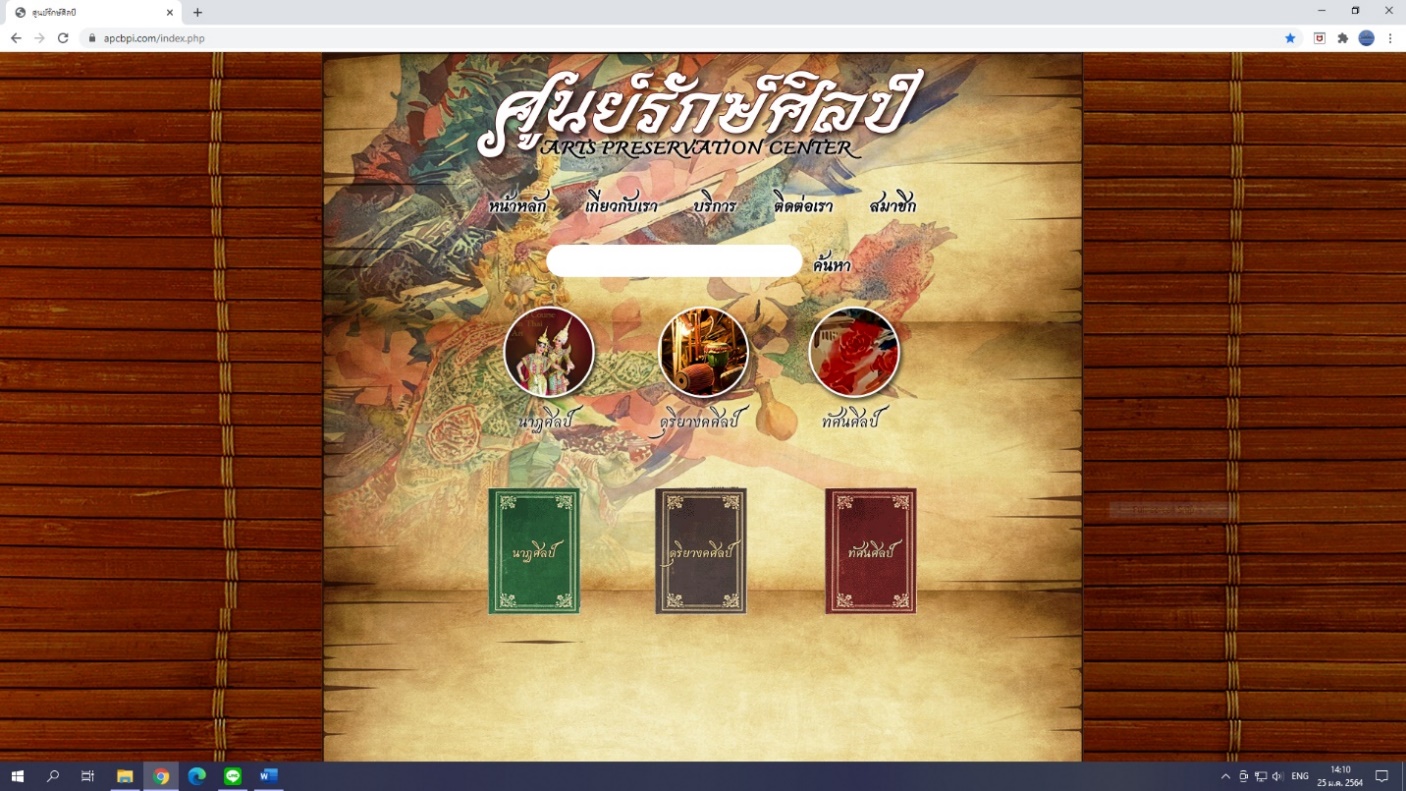 ขั้นตอนที่ 2. เลือกเมนู “สมาชิก”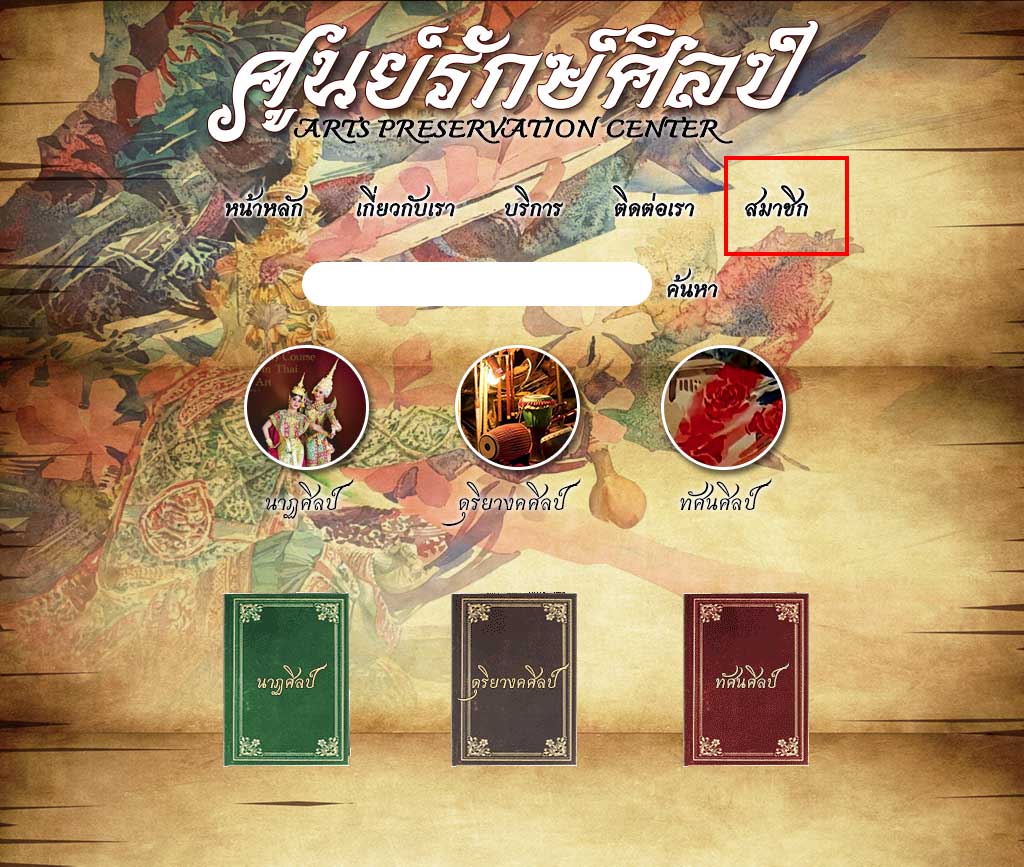 ขั้นตอนที่ 3. สามารถลงทะเบียนได้ผ่าน 2 ช่องทาง คือ	- กรณีลงทะเบียนผ่านทาง Facebook หรือ Line หากเลือกกรณีนี้ ก็สามารถคลิกที่ปุ่ม“Facebook” หรือ“Line”ตามในรูปได้ทันที การลงทะเบียนสมาชิกถือเป็นอันเสร็จสิ้น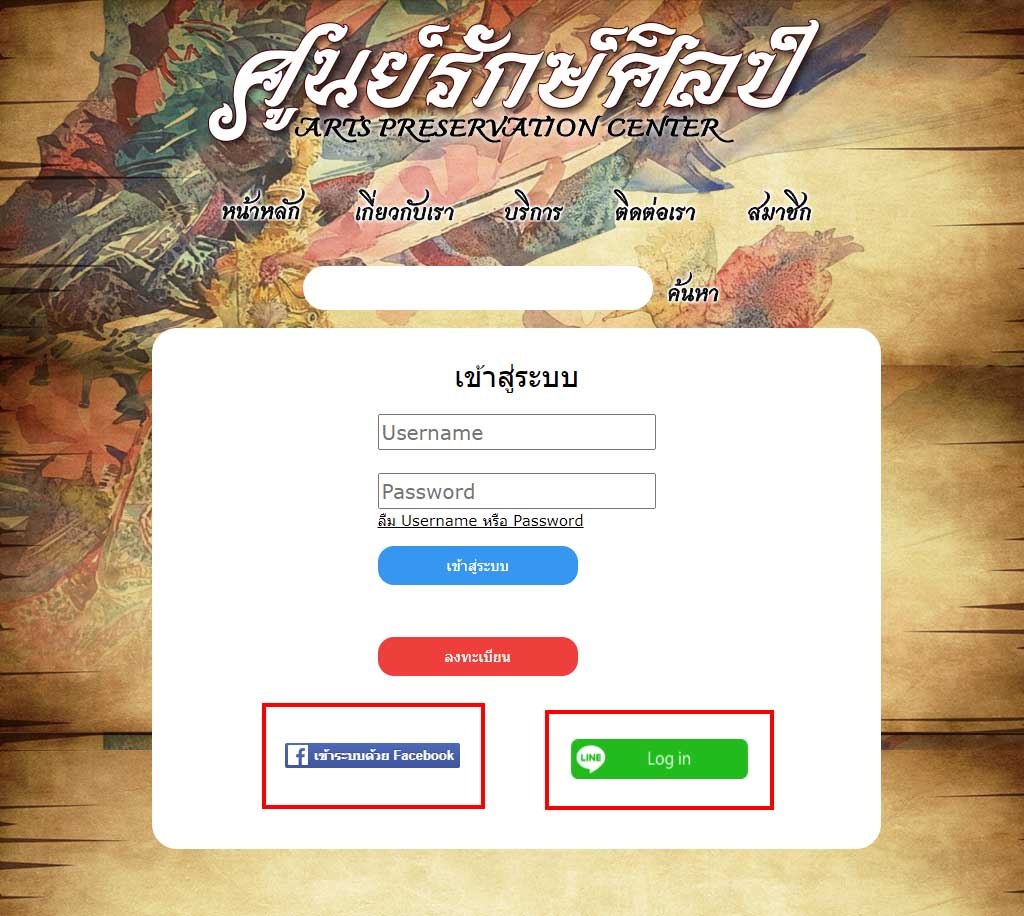 	- กรณีลงทะเบียนแบบปกติ หากเลือกกรณีนี้ ให้คลิกที่ปุ่ม“ลงทะเบียน”และให้ทำตามต่อไปในขั้นตอนที่ 4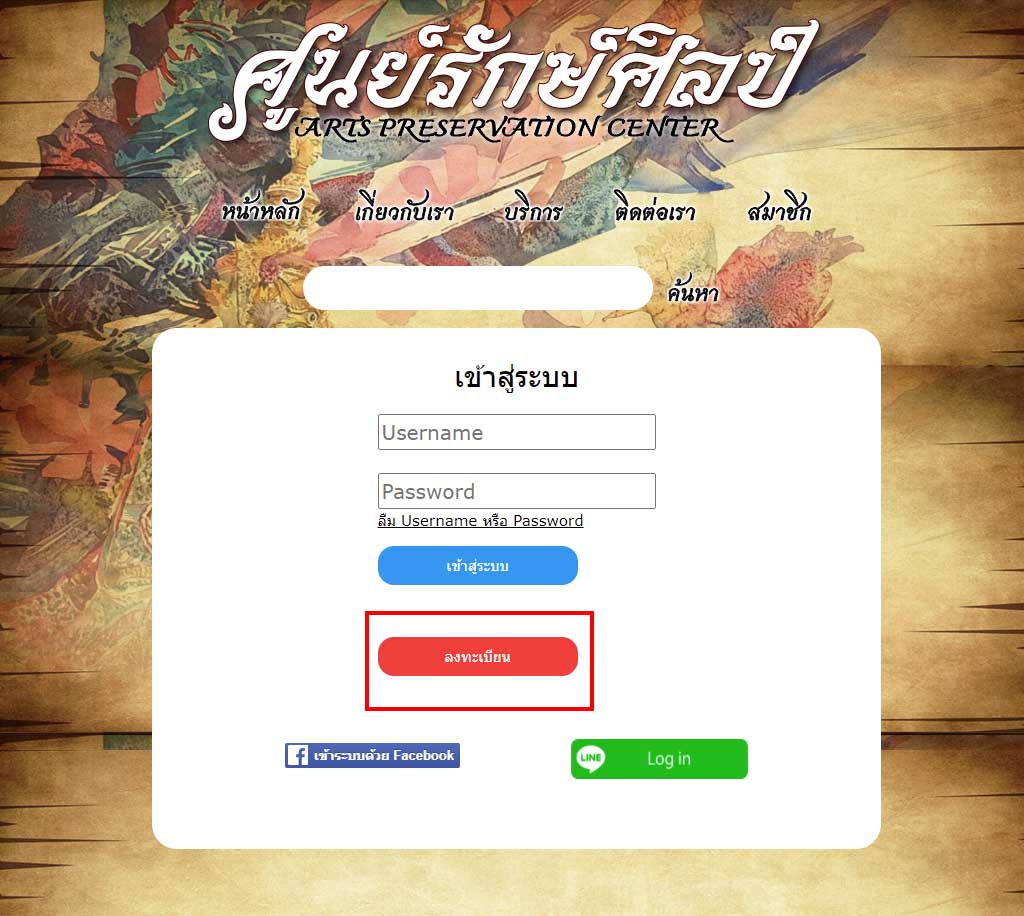 ขั้นตอนที่ 4. เมื่อคลิกที่ปุ่ม“ลงทะเบียน”จะปรากฏหน้า“ลงทะเบียนสมาชิกใหม่”ตามในรูป ให้กรอกข้อมูลในการลงทะเบียนให้ครบถ้วน จากนั้นให้คลิกที่ปุ่ม“ลงทะเบียน”จึงถือเป็นการสมัครสมาชิกเว็บไซต์ศูนย์รักษ์ศิลป์ www.apcbpi.com สำเร็จ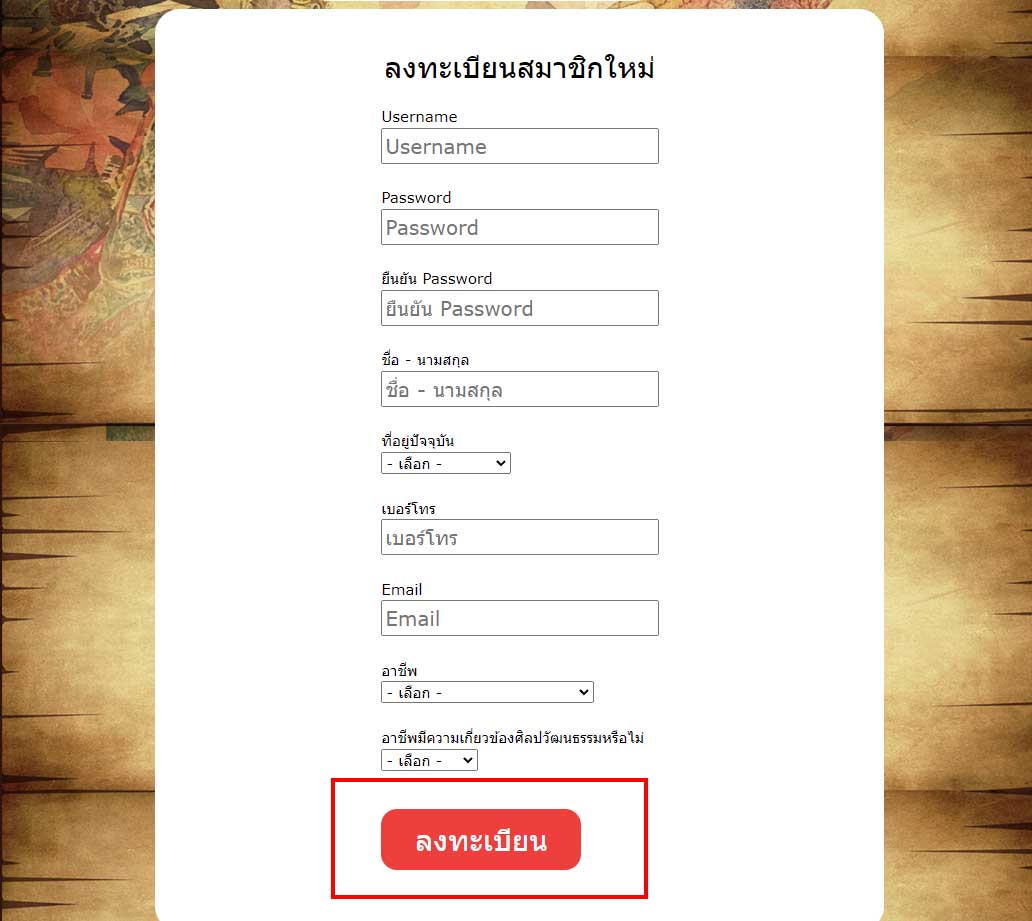 หมายเหตุ :	- การสมัครสมาชิกบนเว็บไซต์ศูนย์รักษ์ศิลป์ www.apcbpi.com ทำเพียงแค่ครั้งเดียวเท่านั้น หลังจากนั้นผู้ใช้บริการสามารถเข้าใช้งานในเว็บไซต์ศูนย์รักษ์ศิลป์ครั้งต่อไปได้โดยไปที่หน้า“สมาชิก”และกรอก Username , Password ที่ผู้ใช้บริการกำหนดไว้ตอนลงทะเบียน จากนั้นให้คลิกปุ่ม“เข้าสู่ระบบ”(Log in)     ก็สามารถเข้าใช้งานเว็บไซต์ศูนย์รักษ์ศิลป์ได้ทันที	- สำหรับผู้ใช้บริการที่ลงทะเบียนผ่านทาง Facebook หรือ Line สามารถคลิกที่ปุ่ม “Facebook” หรือ“Line”เข้าใช้งานเว็บไซต์ศูนย์รักษ์ศิลป์ www.apcbpi.com ได้ทันที	- หากไม่ทำการลงทะเบียนสมัครสมาชิกบนเว็บไซต์ศูนย์รักษ์ศิลป์ก่อน จะไม่สามารถเข้าใช้งานเพื่อดูข้อมูลต่างๆ ในเว็บไซต์ศูนย์รักษ์ศิลป์ได้การเข้าใช้งานสืบค้นข้อมูลบนเว็บไซต์ศูนย์รักษ์ศิลป์ www.apcbpi.comมีขั้นตอนการดำเนินงานตามแผนผัง (Flow chart) ดังนี้ขั้นตอนการเข้าใช้งานสืบค้นข้อมูลบนเว็บไซต์ศูนย์รักษ์ศิลป์ www.apcbpi.comขั้นตอนที่ 1. เข้าเว็บไซต์ศูนย์รักษ์ศิลป์ www.apcbpi.com หรือพิมพ์“ศูนย์รักษ์ศิลป์”ใน google คลิกเข้าเว็บไซต์แรก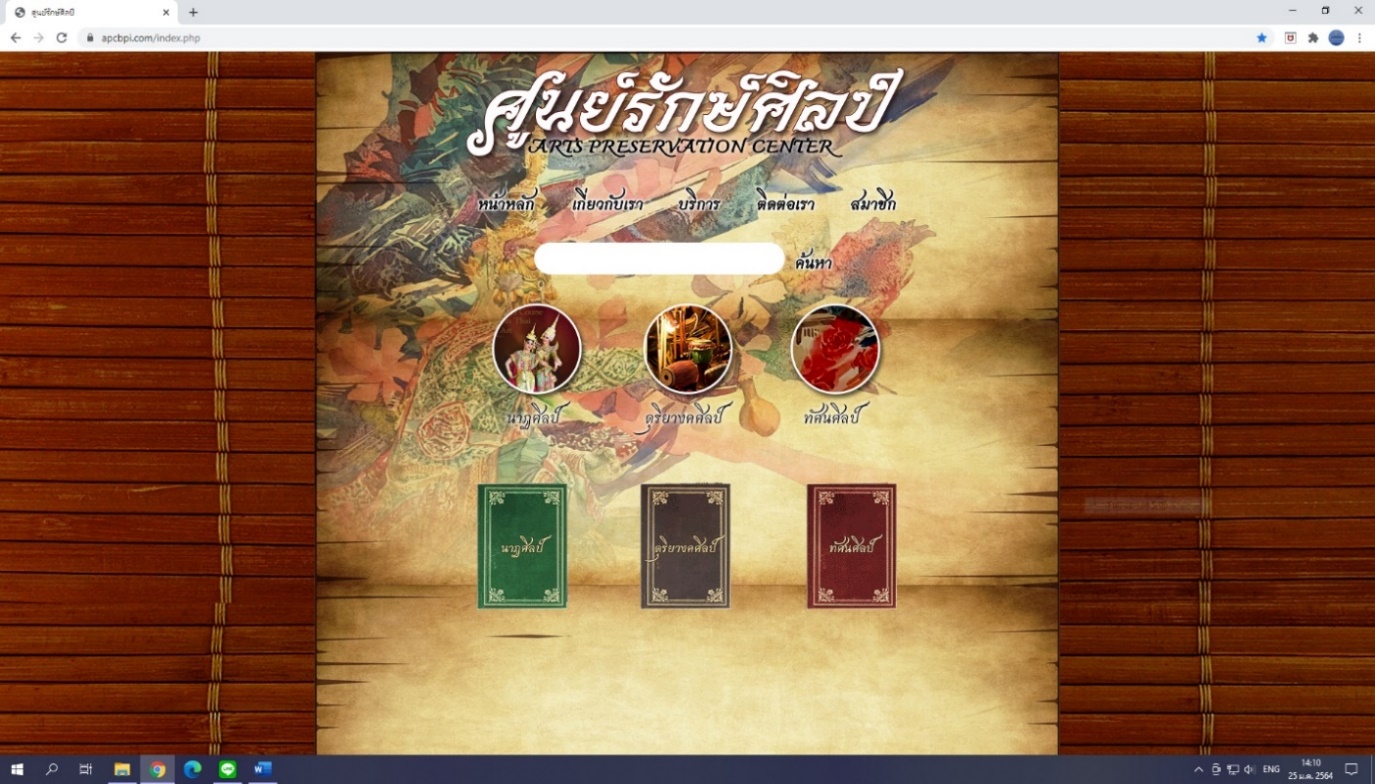 ขั้นตอนที่ 2. เลือกเมนู “สมาชิก”เพื่อเข้าสู่ระบบ (log in)ขั้นตอนที่ 3. สามารถเข้าสู่ระบบ (log in) ได้ผ่าน 2 ช่องทาง คือ	- กรณีเข้าสู่ระบบผ่านทาง Facebook หรือ Line หากเลือกกรณีนี้ ก็สามารถคลิกที่ปุ่ม“Facebook” หรือ“Line”เพื่อเข้าสู่ระบบ (log in) ได้ทันที 	- กรณีเข้าสู่ระบบแบบปกติ หากเลือกกรณีนี้ ให้กรอก Username, Password ที่ผู้ใช้บริการกำหนดไว้ตอนลงทะเบียน จากนั้นให้คลิกปุ่ม“เข้าสู่ระบบ” ก็สามารถเข้าสู่ระบบในเว็บไซต์ศูนย์รักษ์ศิลป์ได้ทันที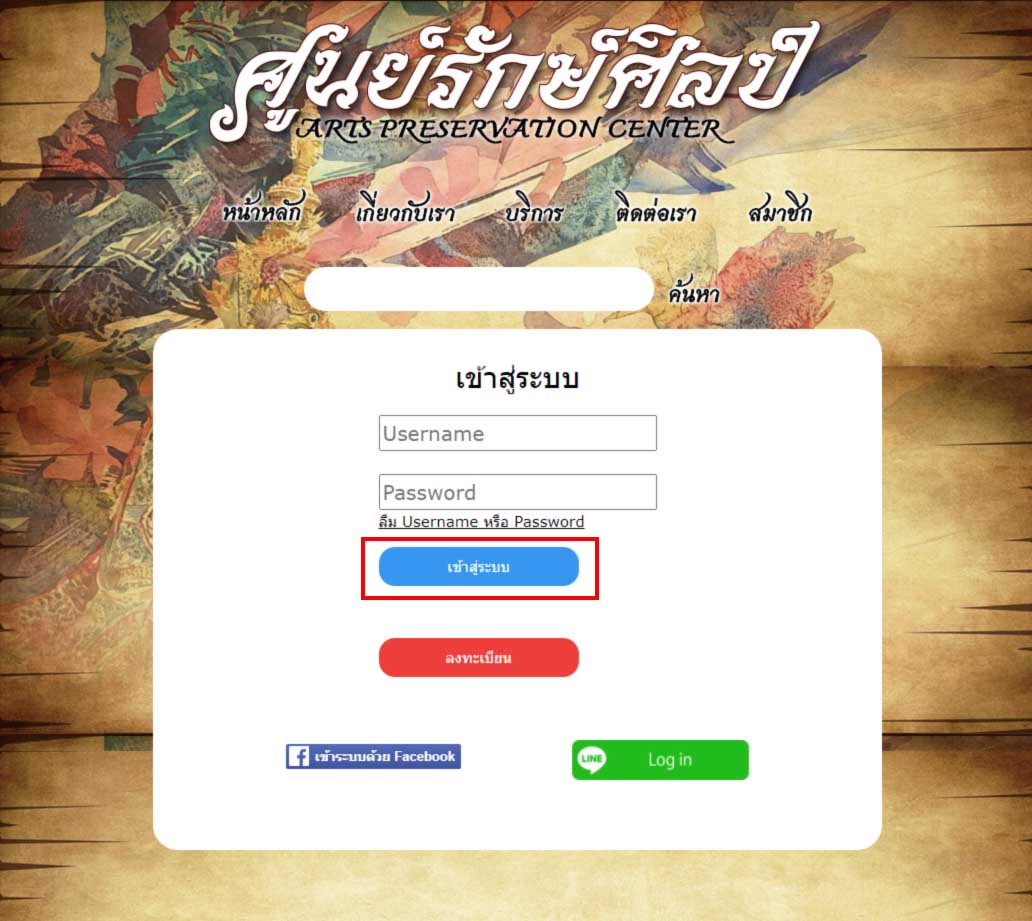 ขั้นตอนที่ 4. กรอกคำค้น (ข้อมูลที่ต้องการค้นหา) ในช่องค้นหาและคลิกปุ่ม “ค้นหา”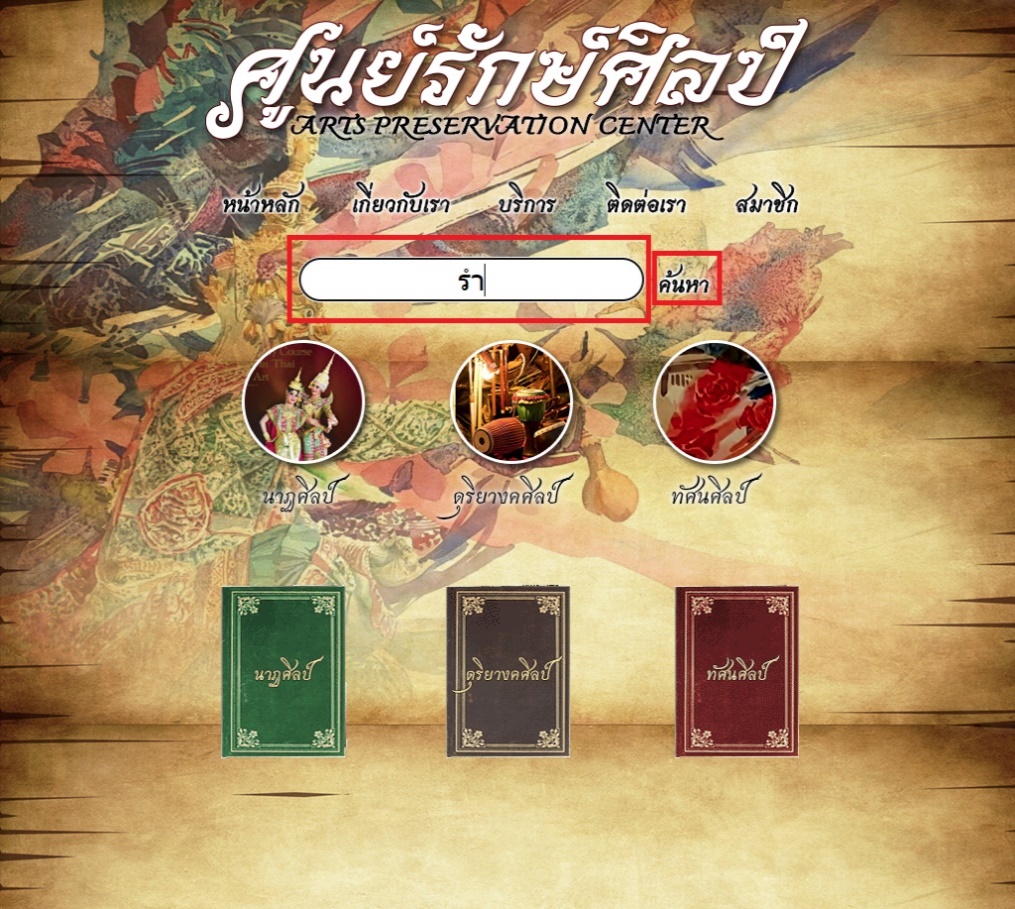 จากนั้นหน้าเว็บไซต์ก็จะปรากฎข้อมูลประเภทต่างๆที่ตรงกับคำค้นที่เกี่ยวข้องขึ้นมาทั้งหมด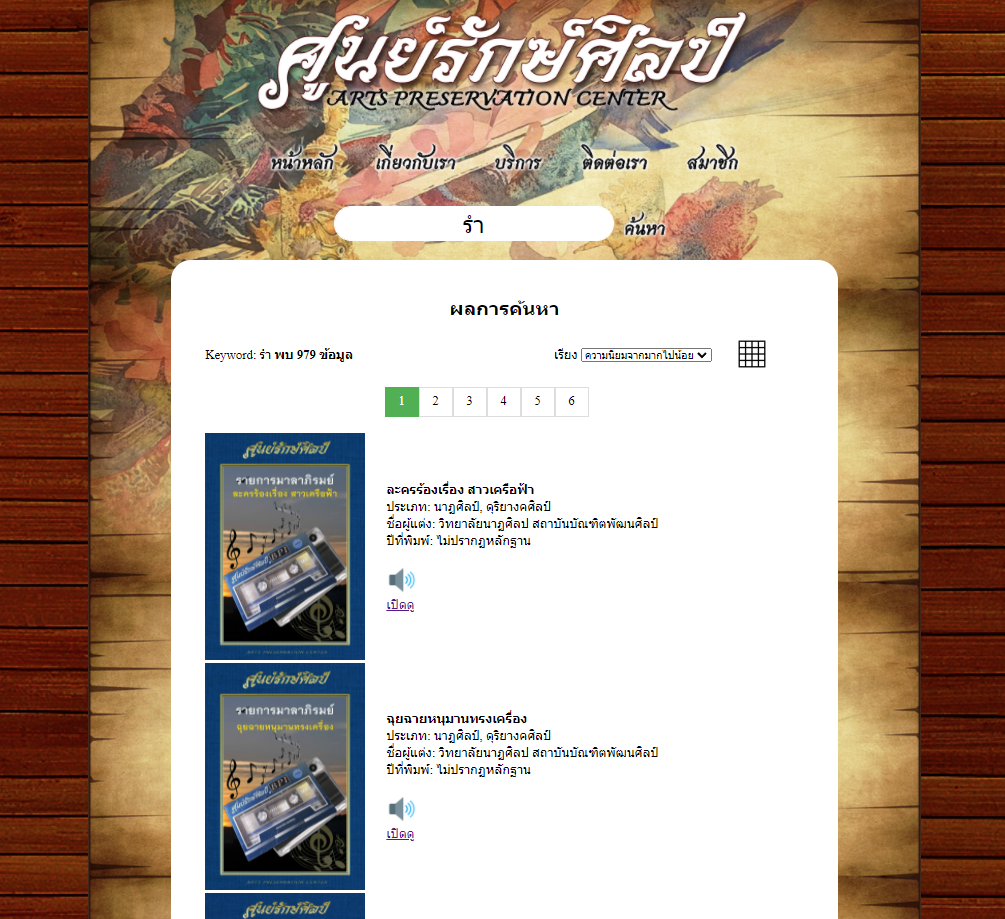 ขั้นตอนที่ 5. เมื่อปรากฏข้อมูลประเภทต่างๆขึ้นมา หากผู้ใช้บริการสนใจดูข้อมูลใดก็สามารถคลิกที่ปุ่ม“เปิดดู”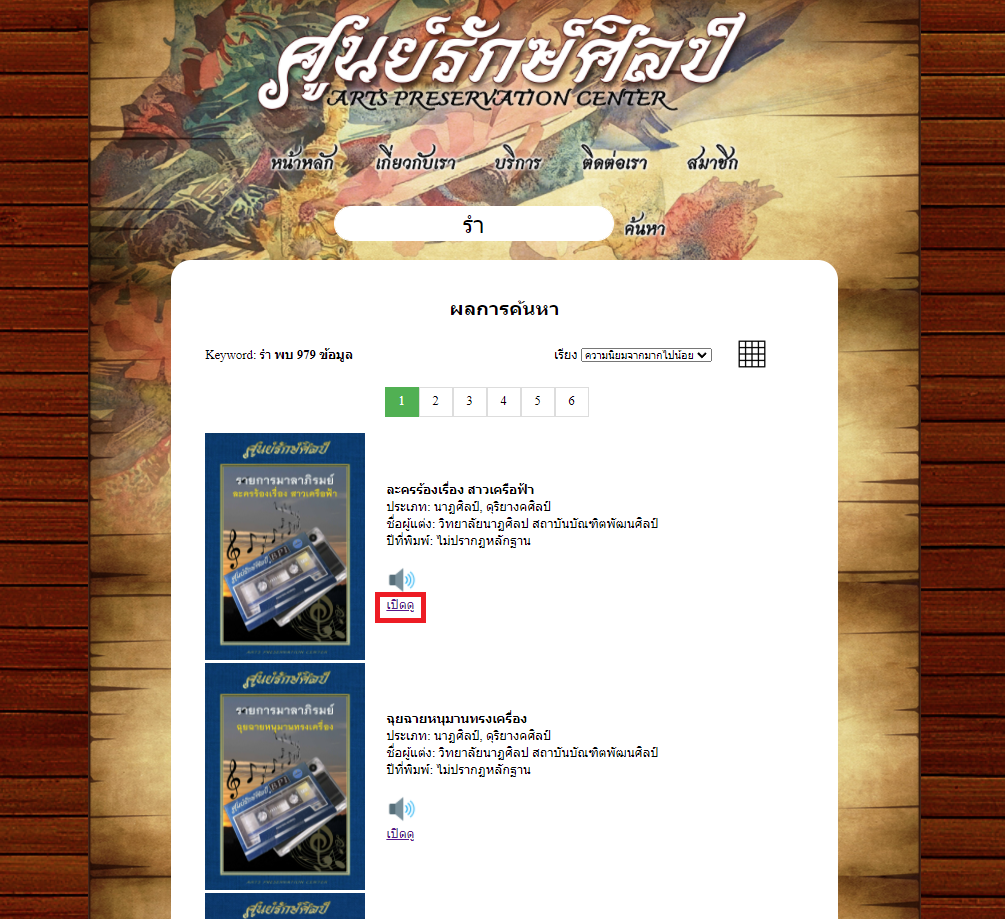 จากนั้นหากพบว่าเป็นข้อมูลประเภทเสียง,วิดีโอที่ไม่ติดลิขสิทธิ์ก็สามารถคลิกที่ปุ่ม “    ”เพื่อฟังหรือดูเนื้อหานั้นบนเว็บไซต์ศูนย์รักษ์ศิลป์ได้ทันที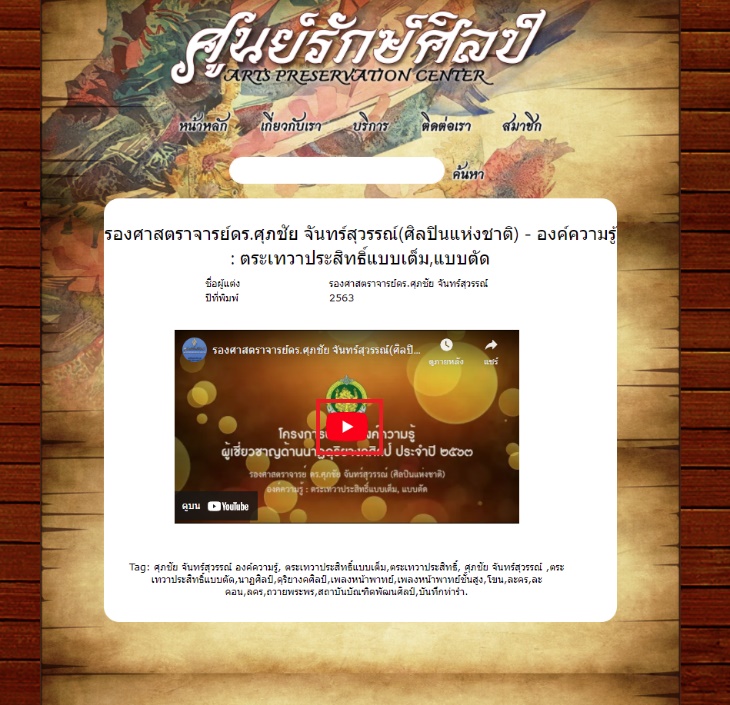 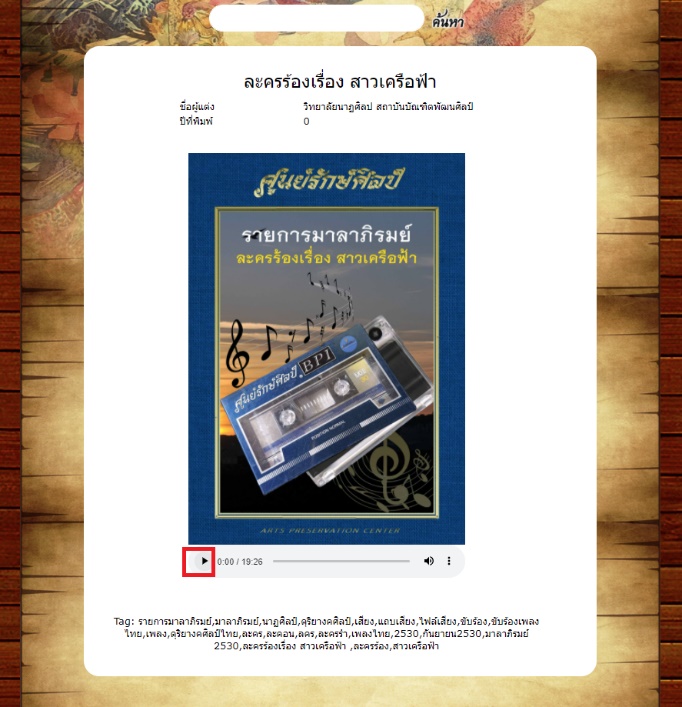 หากพบว่าเป็นข้อมูลประเภท e-book ที่ไม่ติดลิขสิทธิ์ก็สามารถคลิกที่ปุ่ม“คลิกเพื่อเปิด E-Book”เพื่อดูเนื้อหานั้นบนเว็บไซต์ศูนย์รักษ์ศิลป์ได้ทันที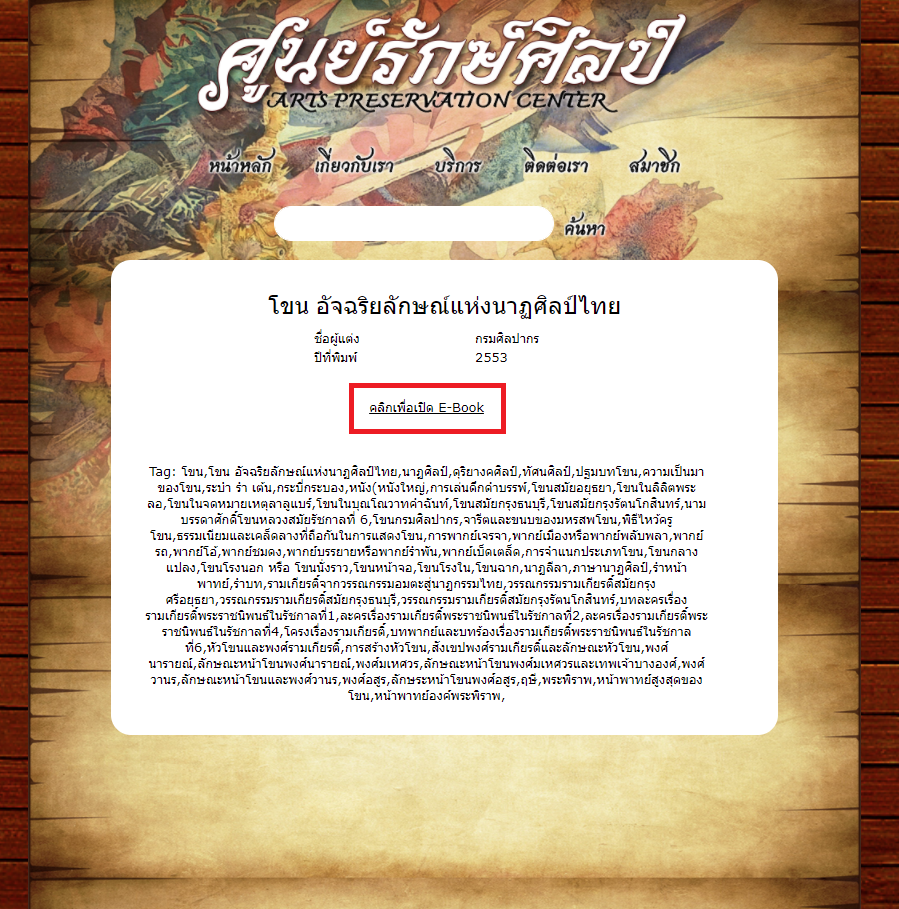 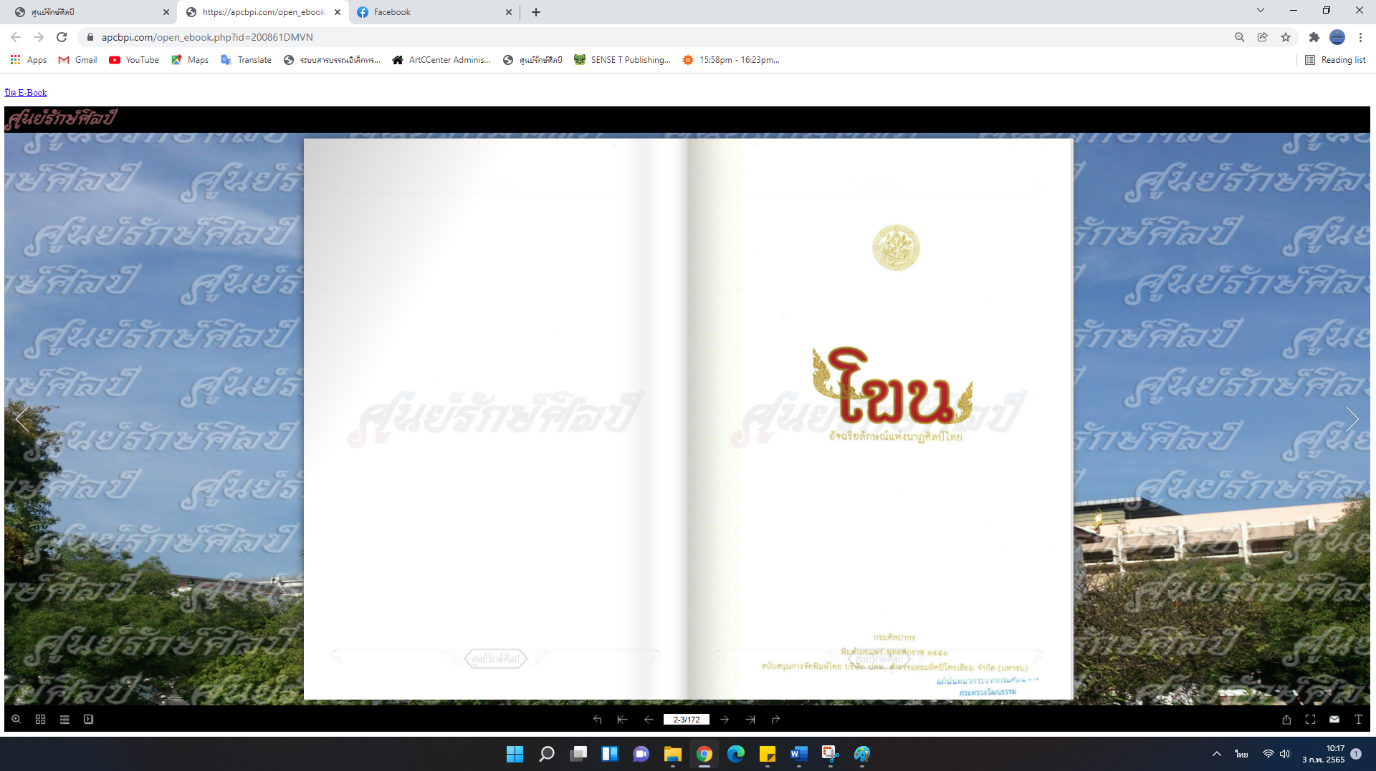 แต่ถ้าหากเป็นข้อมูลประเภท e-book, เสียง,วิดีโอที่ติดลิขสิทธิ์ จะไม่สามารถดูเนื้อหาบนเว็บไซต์ศูนย์รักษ์ศิลป์ได้ โดยจะปรากฎข้อความสีแดงว่า “เอกสารนี้เป็นเอกสารลิขสิทธิ์ ท่านสามารถเข้ามาขอดูได้ที่ศูนย์รักษ์ศิลป์”ผู้ใช้บริการจะต้องมาติดต่อเพื่อขอเข้ามาดูข้อมูลที่ติดลิขสิทธิ์ที่ศูนย์รักษ์ศิลป์ประจำสถานศึกษาในสังกัดสถาบันบัณฑิตพัฒนศิลป์เท่านั้น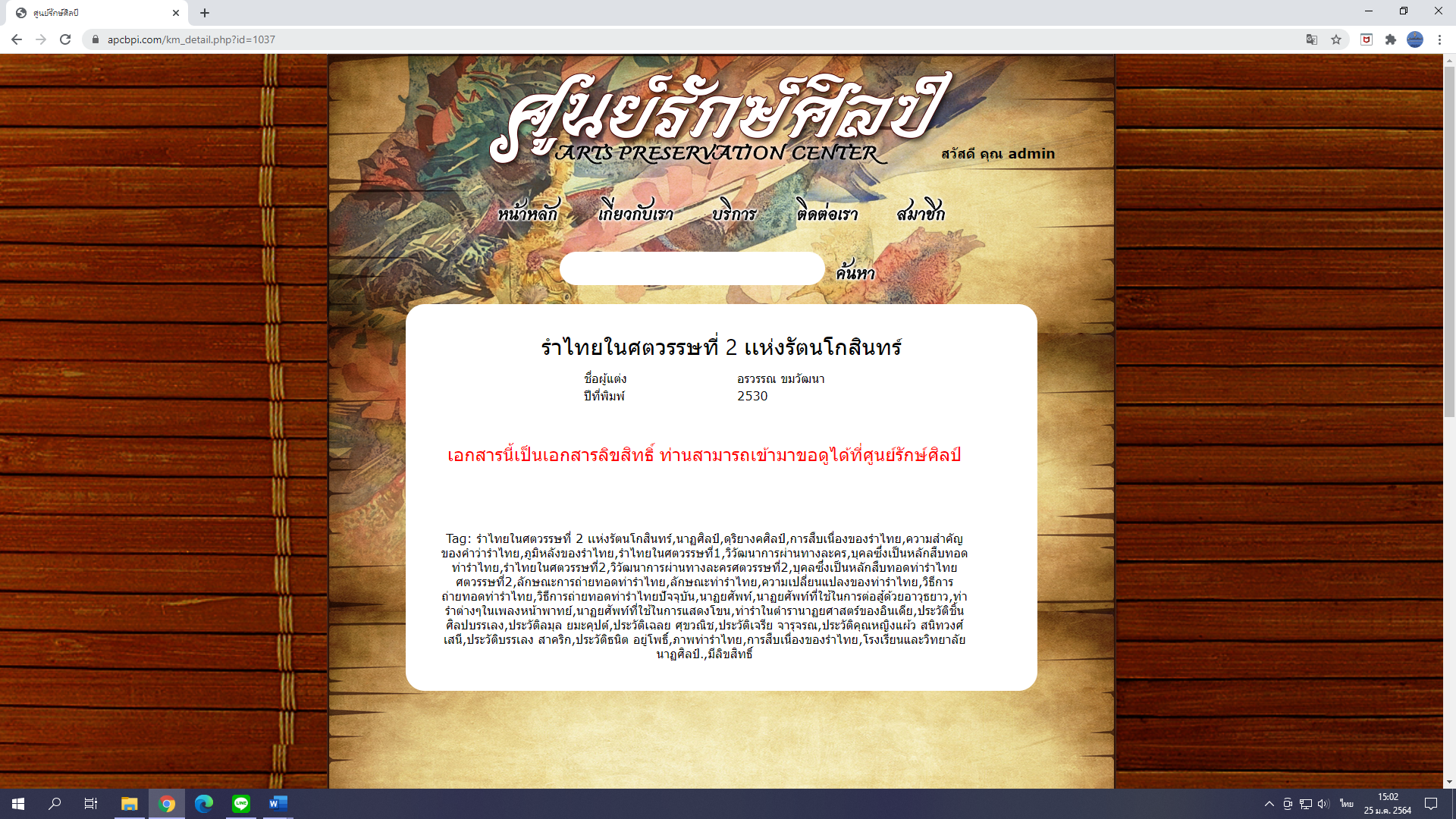 การให้บริการสืบค้นข้อมูลภายในศูนย์รักษ์ศิลป์ (วังหน้า)มีขั้นตอนการดำเนินงานตามแผนผัง (Flow chart) ดังนี้หมายเหตุ: - รหัสการใช้งานในเว็บไซต์ศูนย์รักษ์ศิลป์เพื่อขอดูข้อมูลที่ติดลิขสิทธิ์นั้น สามารถใช้ได้เฉพาะภายในศูนย์รักษ์ศิลป์เท่านั้น	 - รหัสการใช้งานในเว็บไซต์ศูนย์รักษ์ศิลป์เพื่อขอดูข้อมูลที่ติดลิขสิทธิ์นั้นจะมีอายุการใช้งานแค่ 2 ชั่วโมง หากเกินเวลา ผู้ใช้สามารถขอรับรหัสกับทางเจ้าหน้าที่ได้เพื่อต่อเวลาดูข้อมูลที่ติดลิขสิทธิ์ของศูนย์รักษ์ศิลป์การให้บริการสืบค้นข้อมูลภายในศูนย์รักษ์ศิลป์ (วังหน้า)ขั้นตอนที่ 1. เมื่อมีผู้ใช้บริการเข้ามาติดต่อเจ้าหน้าที่ที่เคาน์เตอร์ เจ้าหน้าที่จะต้องให้ผู้ใช้ลงทะเบียนเข้าใช้บริการศูนย์รักษ์ศิลป์ผ่านแพลตฟอร์ม google form โดยสแกน QR CODE นี้ที่อยู่บริเวณเคาน์เตอร์ศูนย์รักษ์ศิลป์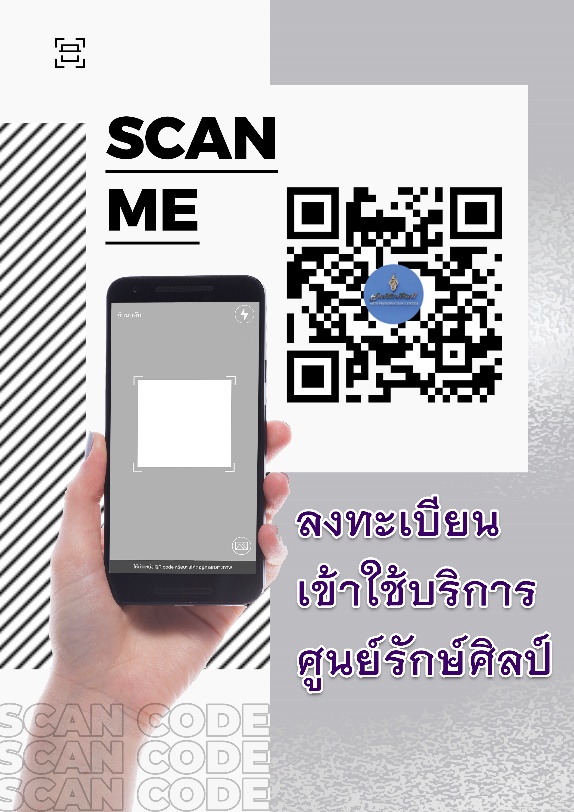 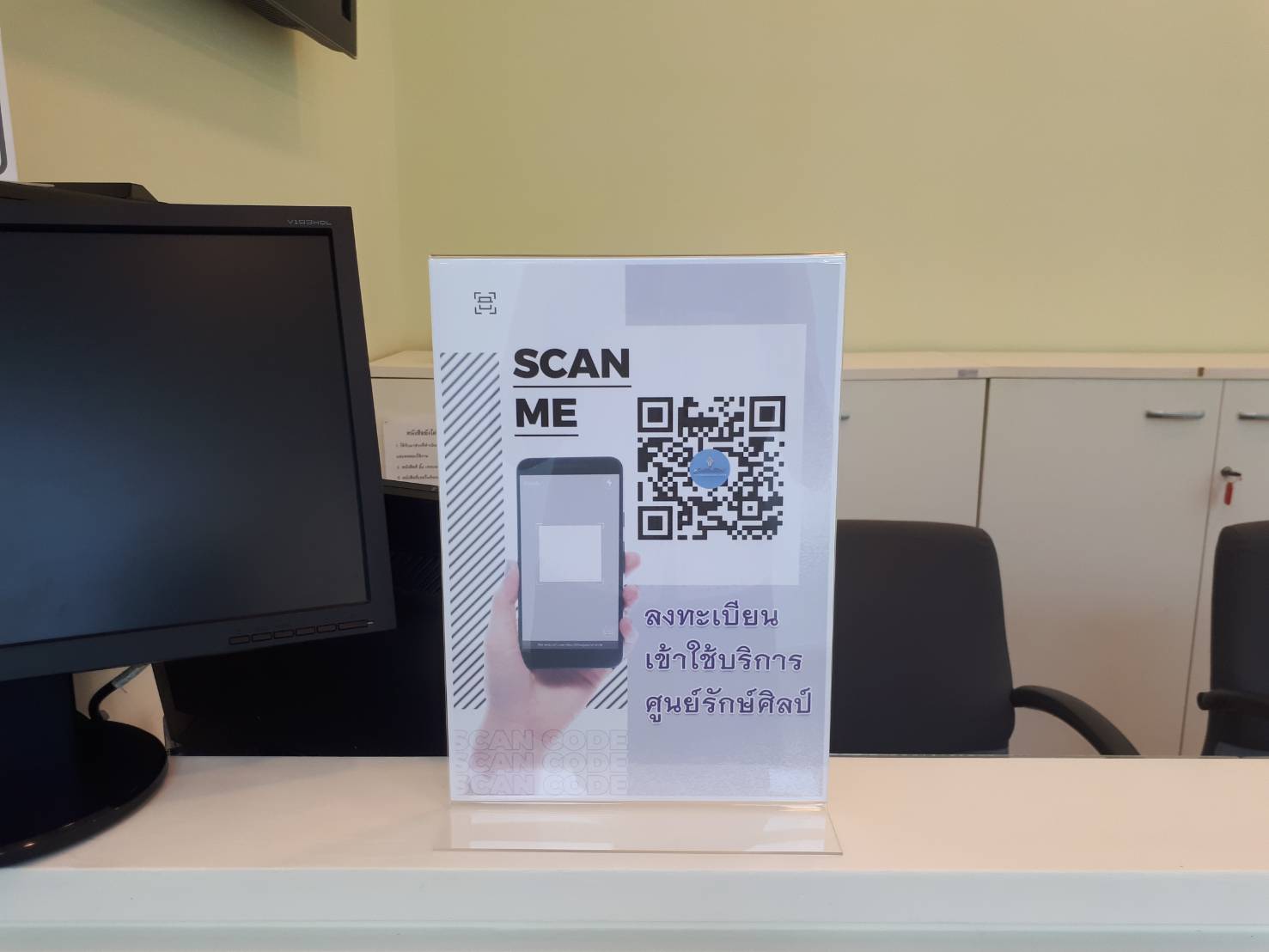 	หรือหากผู้ใช้บริการไม่สะดวกในการใช้มือถือสแกน QR CODE เพื่อลงทะเบียน ก็สามารถให้ผู้ใช้บริการเซ็นชื่อลงในแบบฟอร์ม“ใบลงทะเบียนเข้าใช้บริการศูนย์รักษ์ศิลป์ (New Normal)”นี้แทนได้ โดยแบบฟอร์มนี้จะตั้งไว้บริเวณหลังเคาน์เตอร์ เจ้าหน้าที่สามารถหยิบและนำไปให้ผู้ใช้บริการเซ็นชื่อได้เช่นกัน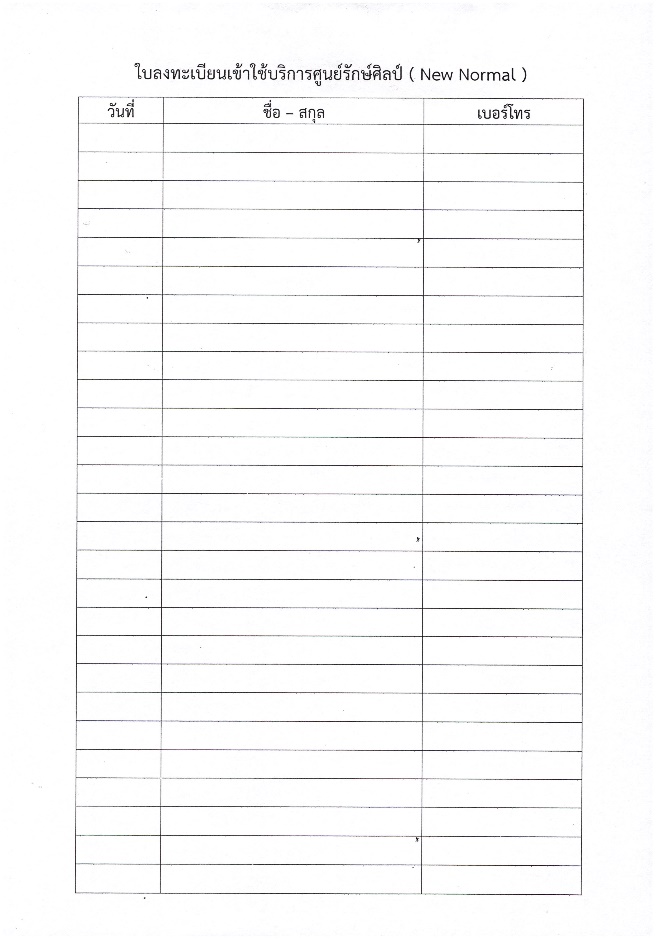 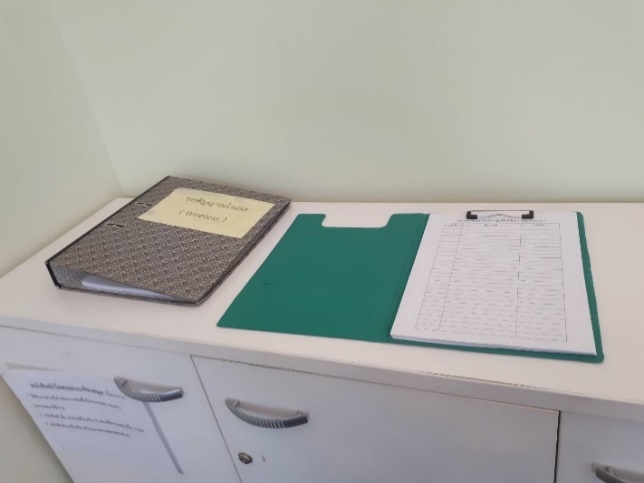 ขั้นตอนที่ 2. ผู้ใช้บริการสามารถเข้ามาสืบค้นข้อมูลในศูนย์รักษ์ศิลป์ได้ 2 แบบคือ สืบค้นข้อมูลเฉพาะบนเว็บไซต์ศูนย์รักษ์ศิลป์ หรือ สืบค้นข้อมูลทางอินเทอร์เน็ต 	- กรณีที่สืบค้นข้อมูลเฉพาะบนเว็บไซต์ศูนย์รักษ์ศิลป์ ทางศูนย์รักษ์ศิลป์จะมีคอมฯที่ให้บริการค้นหาบนเว็บไซต์ศูนย์รักษ์ศิลป์โดยเฉพาะ ซึ่งหน้าจอคอมฯดังกล่าวจะเป็นแบบ touch screen สามารถพิมพ์บนแป้นคีย์บอร์ดหรือสัมผัสหน้าจอได้ หากผู้ใช้สนใจมาสืบค้นข้อมูลบนเว็บไซต์ศูนย์รักษ์ศิลป์โดยที่ไม่ได้ขอเข้ามาดูข้อมูลต่างๆ ที่ติดลิขสิทธิ์ในเว็บไซต์ ก็สามารถเข้าใช้งานคอมฯประจำศูนย์รักษ์ศิลป์เข้าสู่ระบบบนหน้าเว็บไซต์โดยใช้“Username”กับ “Password”ที่ผู้ใช้เป็นคนกำหนดไว้ตอนลงทะเบียนได้ทันที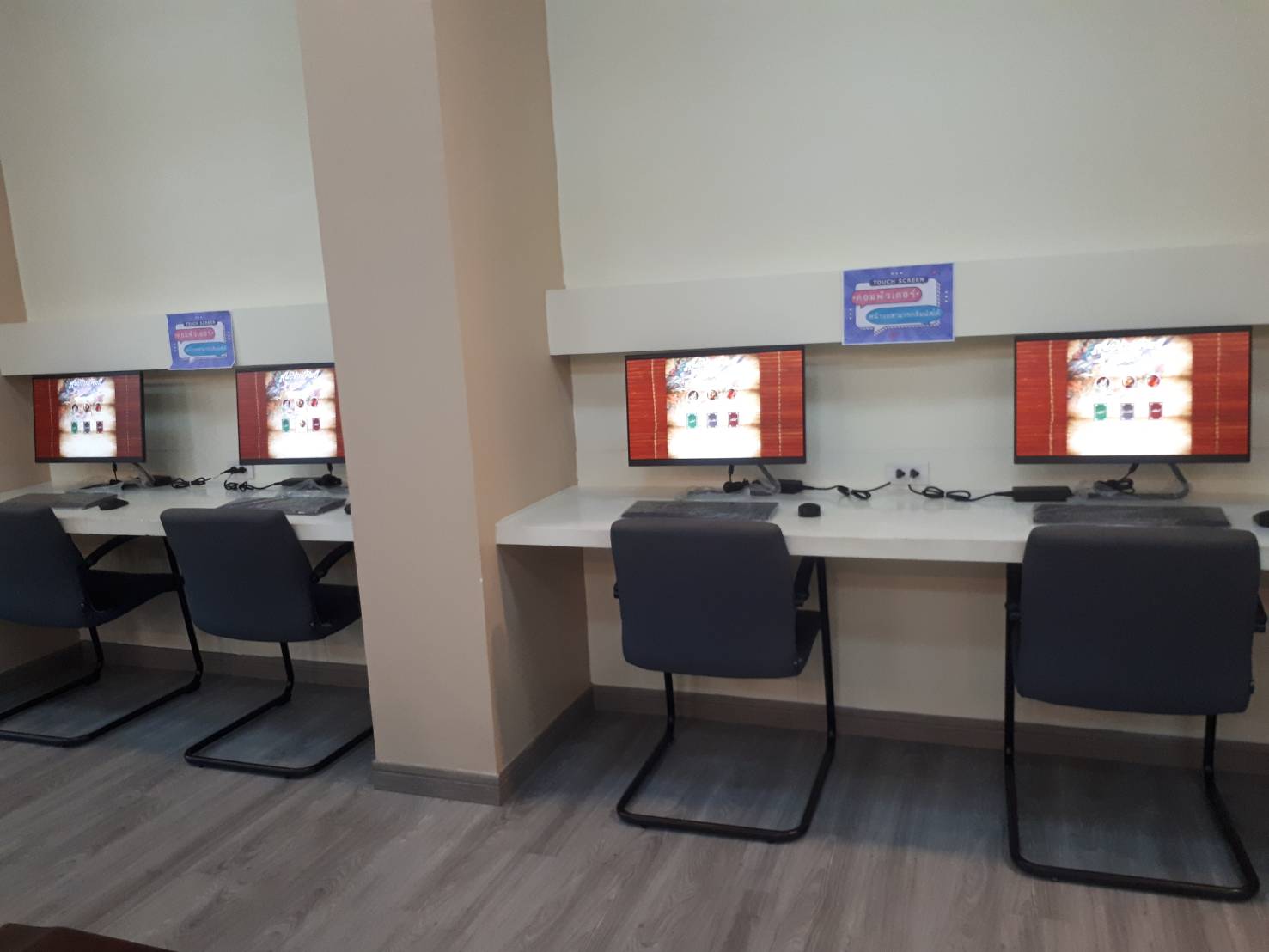 	หากผู้ใช้บริการมีความต้องการจะเข้ามาดูข้อมูลที่ติดลิขสิทธิ์ในศูนย์รักษ์ศิลป์ ผู้ใช้สามารถเข้ามาติดต่อเจ้าหน้าที่ที่เคาน์เตอร์เพื่อขอรับรหัสเข้าใช้งานกับเจ้าหน้าที่ ซึ่งรหัสการเข้าใช้งานดังกล่าวจะอยู่ในลิ้นชักของเคาน์เตอร์ เจ้าหน้าที่สามารถหยิบรหัสให้แก่ผู้ใช้เพื่อนำไปกรอกเข้าเว็บไซต์ได้ทันที โดยรหัสนั้นจะใช้ได้ภายในบริเวณศูนย์รักษ์ศิลป์เท่านั้นและมีอายุการใช้งานแค่ 2 ชั่วโมง หากเกินเวลาดังกล่าว ผู้ใช้สามารถขอรับรหัสกับทางเจ้าหน้าที่ได้เพื่อต่อเวลาดูข้อมูลที่ติดลิขสิทธิ์ของศูนย์รักษ์ศิลป์ได้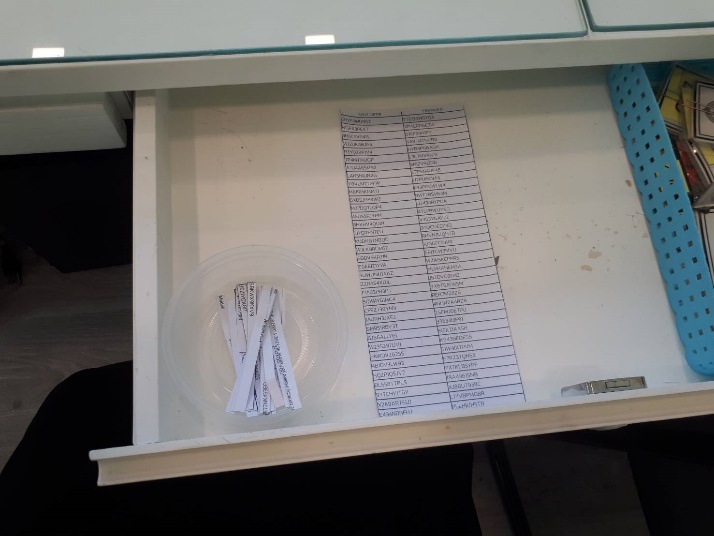 	ส่วนขั้นตอนการกรอกรหัสเข้าใช้งานบนเว็บไซต์ศูนย์รักษ์ศิลป์เพื่อขอดูข้อมูลที่ติดลิขสิทธิ์นั้น สามารถใช้วิธีเดียวกับการเข้าสู่ระบบ (log in) ในเว็บไซต์ โดยไปที่หน้า “สมาชิก” และนำรหัสการเข้าใช้งานไปกรอกลงในช่อง“Username”กับ “Password”และคลิกที่ปุ่ม“เข้าสู่ระบบ”ก็สามารถเข้าใช้งานเปิดดูข้อมูลที่ติดลิขสิทธิ์ต่างๆภายในเว็บไซต์ศูนย์รักษ์ศิลป์ได้ทันที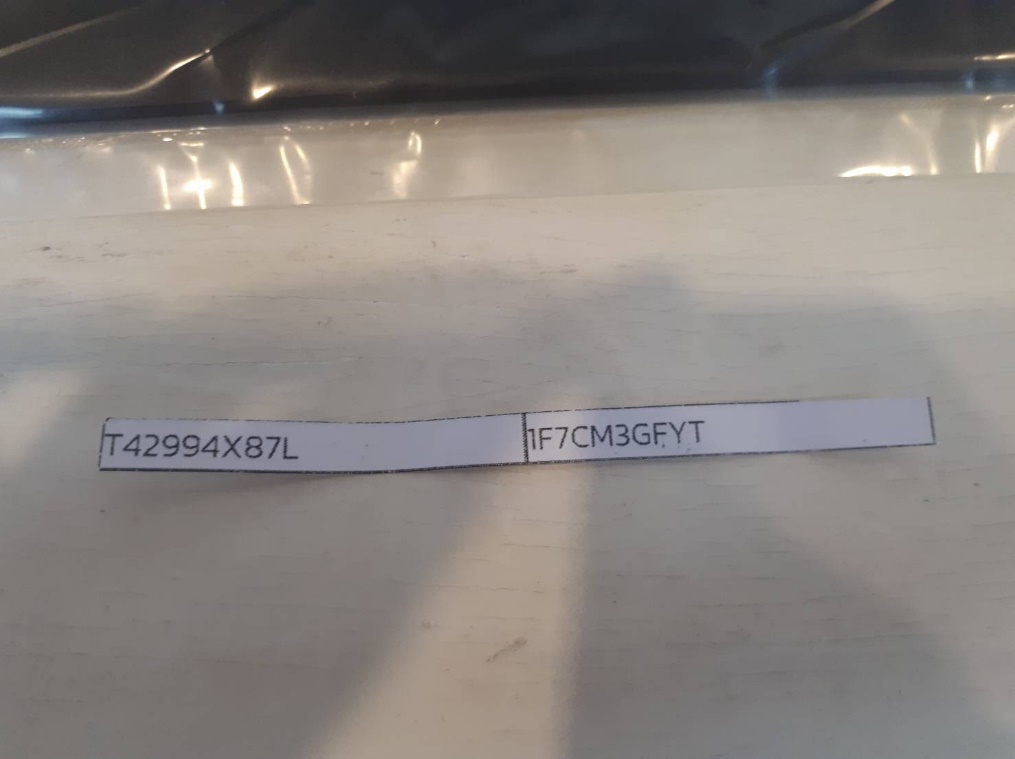 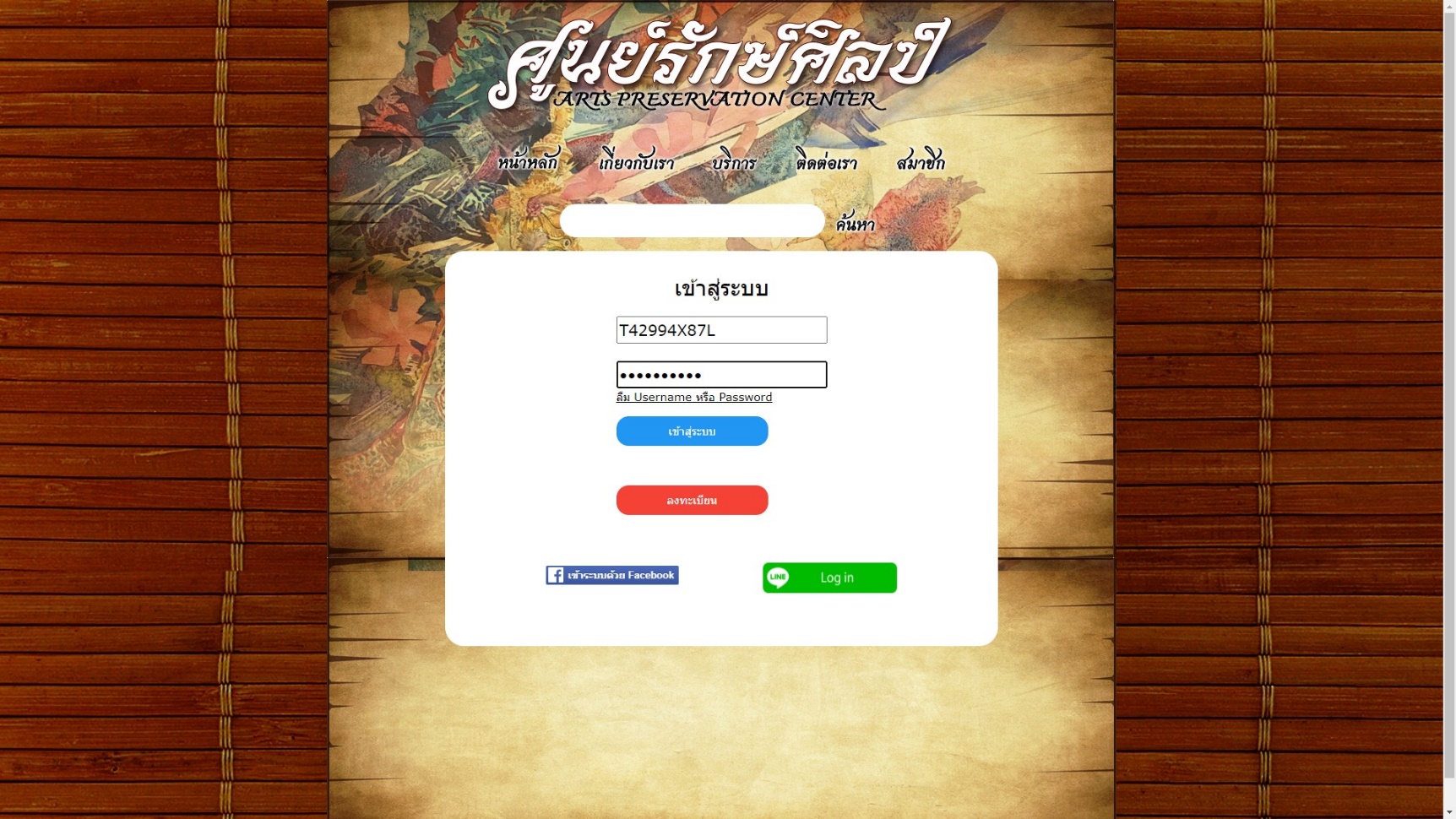 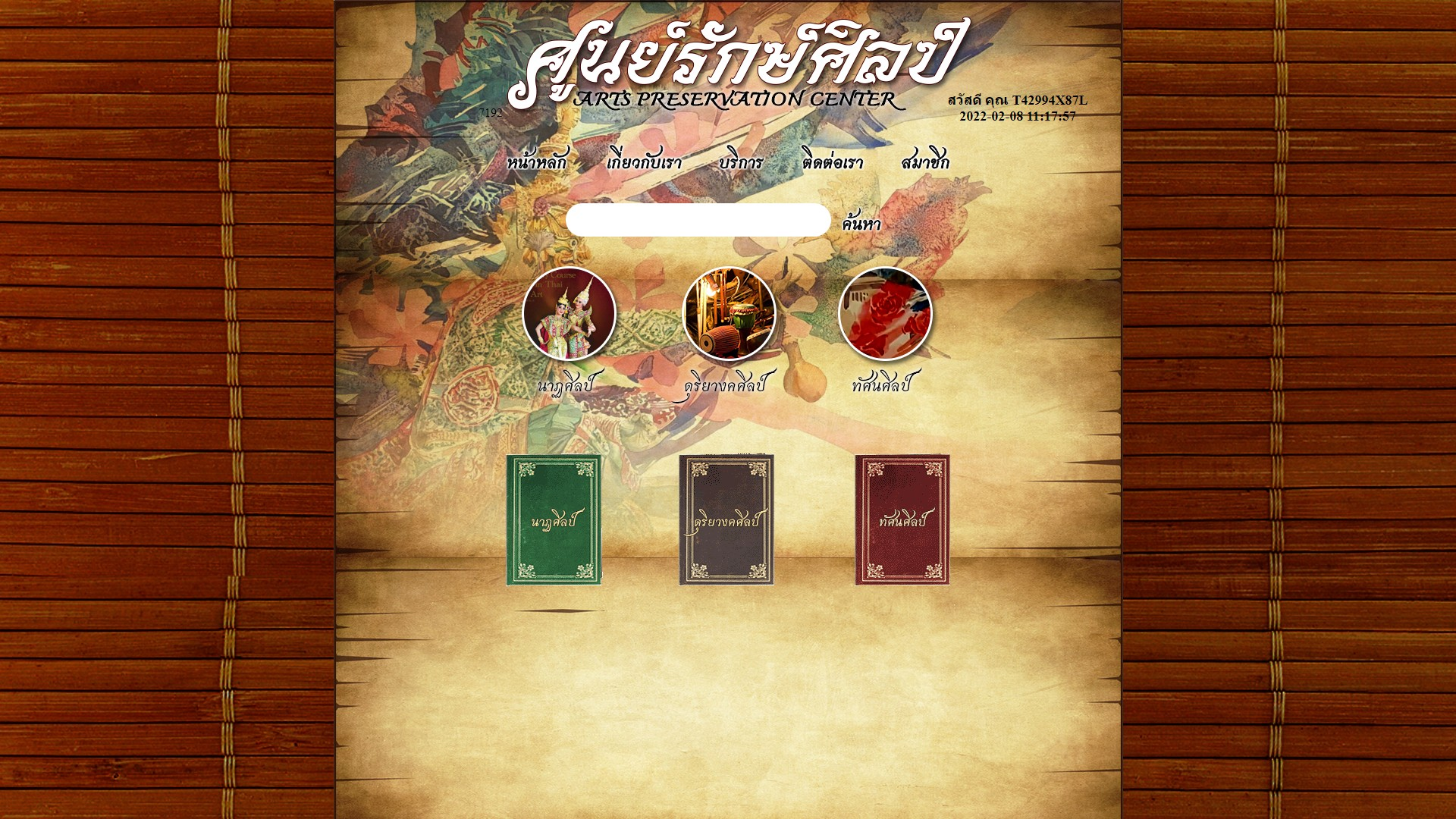 	- กรณีที่สืบค้นข้อมูลทางอินเทอร์เน็ต ทางศูนย์รักษ์ศิลป์จะมีคอมฯทั่วไปไว้สำหรับให้บริการ หากผู้ใช้ไม่มีความต้องการใช้อินเทอร์เน็ต ต้องการแค่ใช้พิมพ์งาน หรือแก้ไขงานในคอมฯทั่วไป ผู้ใช้ก็สามารถใช้คอมฯที่ประจำศูนย์รักษ์ศิลป์นี้ได้ทันที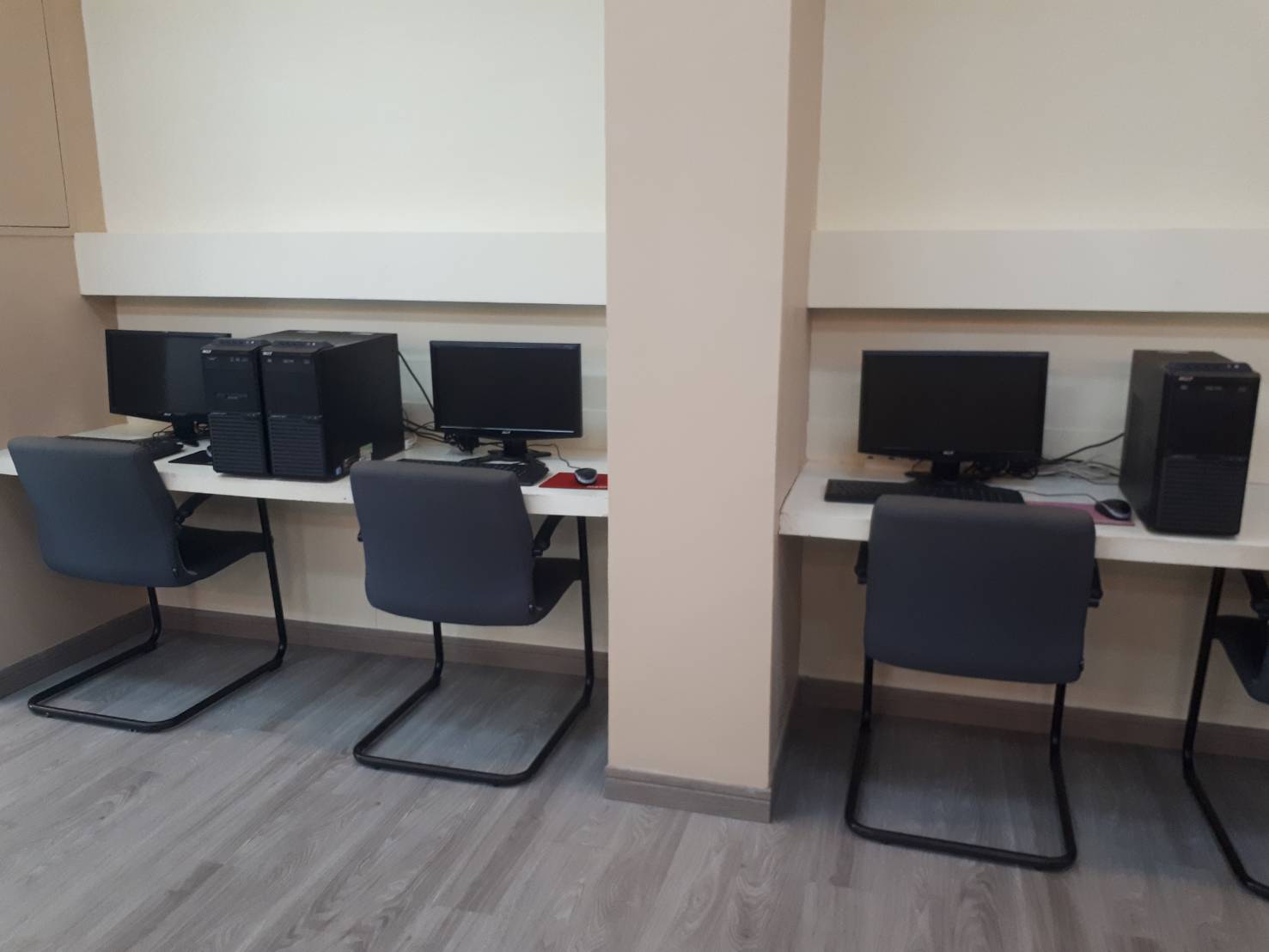 	แต่หากผู้ใช้ต้องการใช้อินเทอร์เน็ต ผู้ใช้จะต้องมาติดต่อเจ้าหน้าที่ที่เคาน์เตอร์เพื่อมาขอรับ “อุปกรณ์รับสัญญาณ Wireless” จากนั้นเจ้าหน้าที่จะต้องให้ผู้ใช้ลงทะเบียนรับอุปกรณ์รับสัญญาณ Wireless โดยลงชื่อในแบบฟอร์ม “รับ - คืน สัญญาณ Wireless” ซึ่งแบบฟอร์มนี้จะตั้งอยู่บริเวณหลังเคาน์เตอร์และอุปกรณ์รับสัญญาณ Wireless จะอยู่ในลิ้นชักของเคาน์เตอร์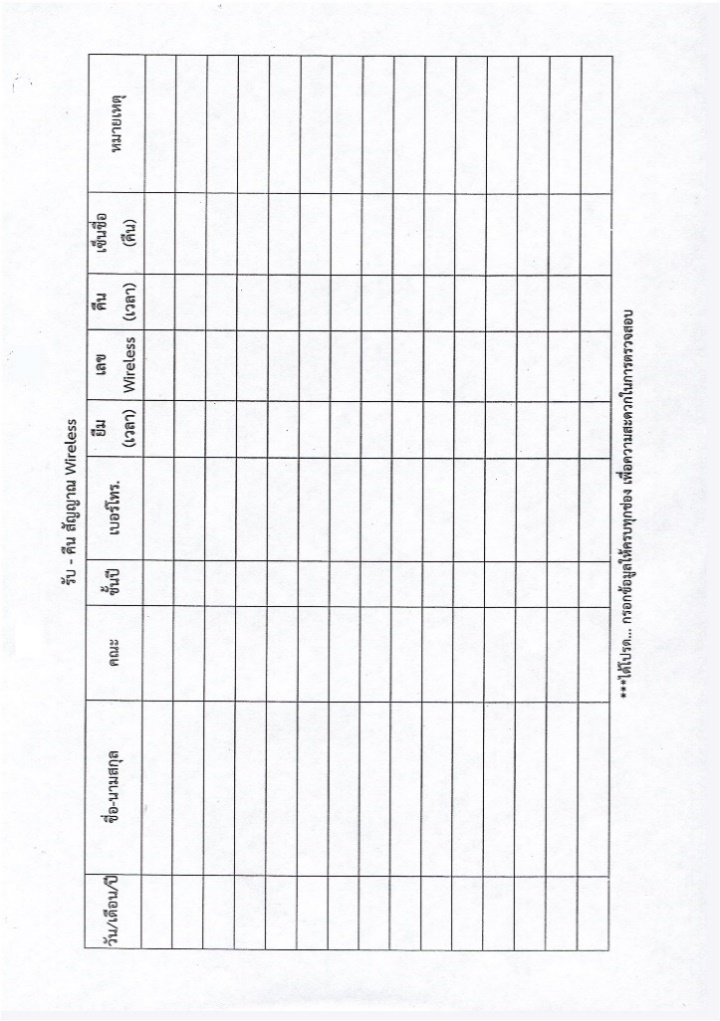 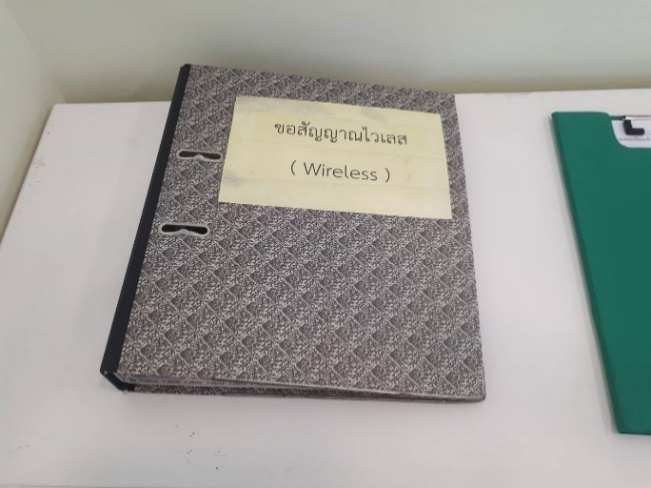 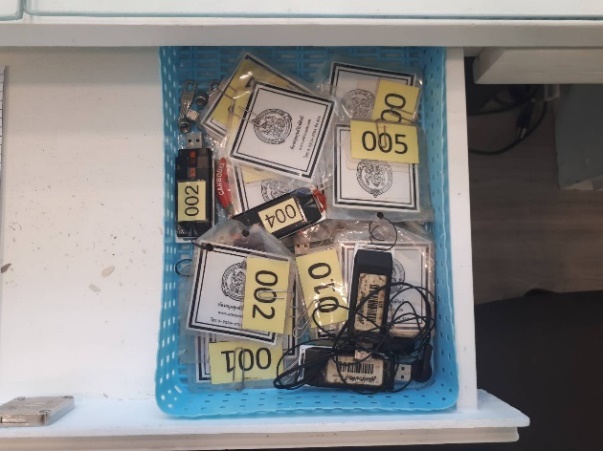 	เจ้าหน้าที่สามารถหยิบอุปกรณ์รับสัญญาณ Wireless ให้ผู้ใช้ไว้เสียบกับคอมฯเพื่อรับสัญญาณ Wifi ภายในศูนย์รักษ์ศิลป์ โดยผู้ใช้จะต้องนำบัตรนักศึกษาหรือบัตรประจำตัวประชาชนมาแลกกับเจ้าหน้าที่ เจ้าหน้าที่จะรับบัตรไว้แล้วเสียบคู่กับป้ายหมายเลขประจำอุปกรณ์รับสัญญาณ Wireless และยื่นอุปกรณ์รับสัญญาณ wireless หมายเลขนั้นให้แก่ผู้ใช้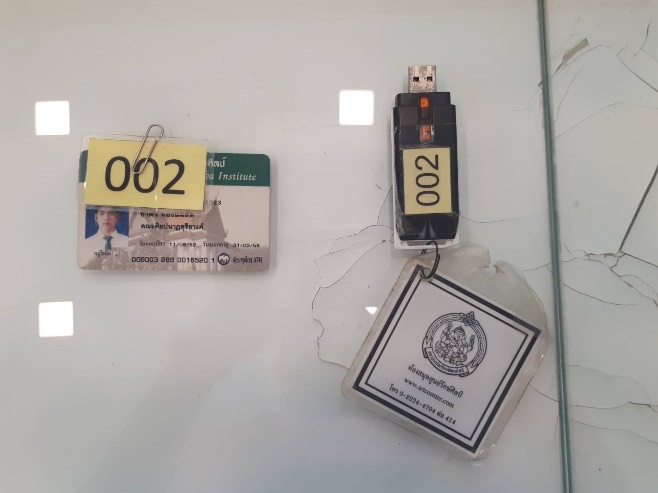 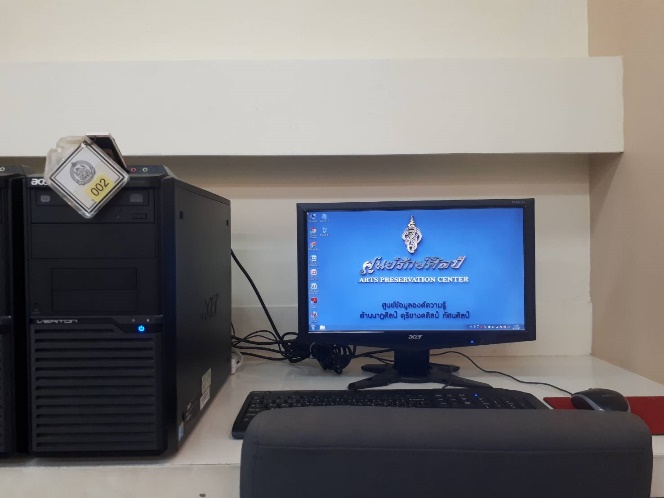 	เมื่อผู้ใช้เข้าใช้งานอินเทอร์เน็ตเสร็จเรียบร้อย ให้ผู้ใช้ติดต่อเจ้าหน้าที่เพื่อคืนอุปกรณ์รับสัญญาณ Wireless และเซ็นชื่อลงทะเบียนคืน ถือเป็นอันเสร็จสิ้นหมายเหตุ: กรณีที่ผู้ใช้ต้องการใช้บริการสืบค้นข้อมูลทางอินเทอร์เน็ตแต่ไม่มีบัตรนักศึกษาหรือบัตรประจำตัวประชาชนมาแลกกับเจ้าหน้าที่ ทางศูนย์รักษ์ศิลป์ขอสงวนสิทธิ์ไม่อนุญาตให้บริการยืมอุปกรณ์รับสัญญาณ Wireless ทุกกรณีการดำเนินการเรียบเรียงและจัดทำหนังสืออิเล็กทรอนิกส์ (e-book) ไฟล์เสียง ไฟล์ภาพและไฟล์วิดีโอเพื่ออัพโหลดลงเว็บไซต์ศูนย์รักษ์ศิลป์ www.apcbpi.comมีขั้นตอนการดำเนินงานตามแผนผัง (Flow chart) ดังนี้การดำเนินการเรียบเรียงและจัดทำหนังสืออิเล็กทรอนิกส์ (e-book) ไฟล์เสียง ไฟล์ภาพและไฟล์วิดีโอเพื่ออัพโหลดลงเว็บไซต์ศูนย์รักษ์ศิลป์ www.apcbpi.comขั้นตอนที่ 1. ดำเนินการจัดหาทรัพยากรสารสนเทศต่างๆเช่น หนังสือ ไฟล์ภาพ ไฟล์เสียง ไฟล์วิดีโอ ที่เกี่ยวข้องกับด้านนาฏศิลป์ ด้านดุริยางคศิลป์ และด้านทัศนศิลป์ขั้นตอนที่ 2. คัดเลือกและตรวจสอบทรัพยากรสารสนเทศที่ทางศูนย์รักษ์ศิลป์ได้รับมานั้น มีเนื้อหาที่ซ้ำกับที่มีอยู่บนเว็บไซต์ศูนย์รักษ์ศิลป์หรือไม่ 	- หากซ้ำและเป็นทรัพยากรสนเทศที่มาจากภายในศูนย์รักษ์ศิลป์ เจ้าหน้าที่จะคัดแยกออกและนำไปเก็บไว้ภายในศูนย์รักษ์ศิลป์ หรือหากเป็นทรัพยากรสารสนเทศที่ยืมมาจากที่อื่น เจ้าหน้าที่จะคัดแยกออกมาเพื่อเตรียมรอนำส่งคืนเจ้าของต่อไป	- หากไม่ซ้ำ เจ้าหน้าที่จะคัดแยกออกมาเพื่อเตรียมดำเนินการในขั้นตอนต่อไปขั้นตอนที่ 3. ดำเนินการจัดเตรียมหนังสือหรือไฟล์ข้อมูลที่ทางศูนย์รักษ์ศิลป์ได้รับมา โดยแบ่งเป็น 2 กรณี ดังนี้ 	- กรณีที่เป็นหนังสือ ทางศูนย์รักษ์ศิลป์จะจัดส่งหนังสือให้กับบริษัทสแกนหนังสือ เมื่อดำเนินการสแกนและปรับแต่งไฟล์สำเร็จแล้ว บริษัทจะนำส่งไฟล์สำหรับจัดทำหนังสืออิเล็กทรอนิกส์ (e-book) พร้อมกับหนังสือที่นำไปสแกนส่งคืนให้กับทางศูนย์รักษ์ศิลป์	- กรณีที่เป็นภาพ เสียง วิดีโอ เจ้าหน้าที่จะปรึกษากับผู้เชี่ยวชาญ หากมีข้อเสนอแนะให้ปรับหรือแก้ไขตรงส่วนใด เจ้าหน้าที่จะดำเนินการตัดต่อและเรียบเรียงตามคำแนะนำผู้เชี่ยวชาญ เพื่อให้เหมาะสมแก่การเผยแพร่บนเว็บไซต์ศูนย์รักษ์ศิลป์ขั้นตอนที่ 4. เจ้าหน้าที่ดำเนินการรวบรวมทั้งไฟล์หนังสือและไฟล์ต่างๆที่จัดเตรียมไว้แล้วทั้งหมด ส่งให้ผู้เชี่ยวชาญตรวจสอบเพื่อใส่ข้อมูลคำค้นและหมวดสาขาวิชาขั้นตอนที่ 5. ผู้เชี่ยวชาญจะส่งไฟล์ที่เพิ่มคำค้นและหมวดสาขาวิชากลับมาให้เจ้าหน้าที่ จากนั้นเจ้าหน้าที่จะดำเนินการใส่รหัสประจำข้อมูลนั้นๆ โดยรหัสดังกล่าวจะเรียงจาก ปีค.ศ.ที่อัพลงเว็บลำดับเลขสี่หลักหมวดสาขาวิชา [D=นาฏศิลป์(dance), M=ดุริยางคศิลป์(music), V=ทัศนศิลป์(visual arts)] สถานะลิขสิทธิ์ [N=เผยแพร่ได้ปกติ(normal), C=ติดลิขสิทธิ์(Copyright)] ดังในภาพ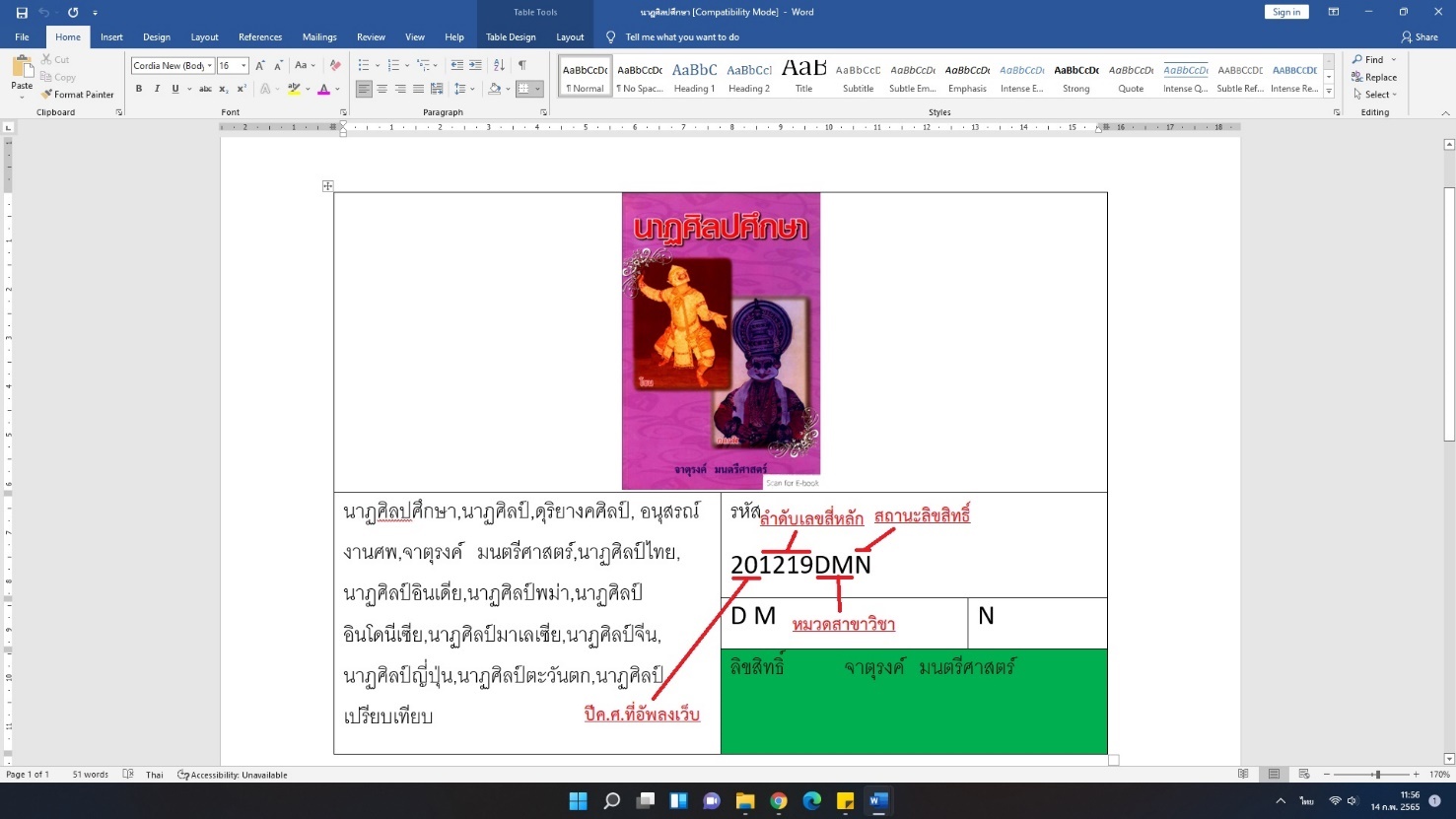 ขั้นตอนที่ 6. เจ้าหน้าที่ดำเนินการจัดเตรียมไฟล์สำหรับอัพโหลดลงเว็บไซต์ศูนย์รักษ์ศิลป์ โดยแบ่งเป็น 2 กรณี 	- กรณีที่เป็นหนังสือ เจ้าหน้าที่จะนำไฟล์ของหนังสือที่ได้รับจากบริษัทสแกน มาดำเนินการจัดทำเป็นหนังสืออิเล็กทรอนิกส์ (e-book) โดยใช้โปรแกรม Flip PDF Professional ใส่ลายน้ำ เปลี่ยน Logo และ background ของศูนย์รักษ์ศิลป์ลงในโปรแกรม ดังในภาพ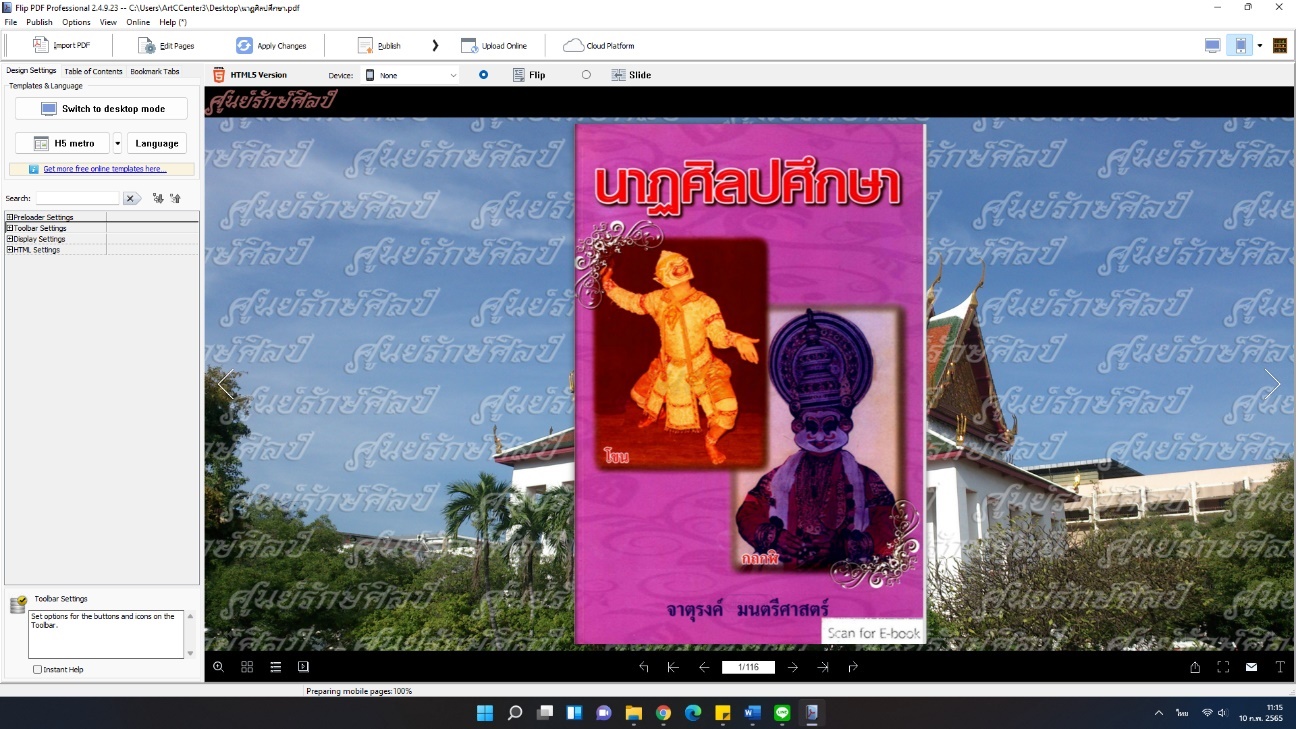 	จากนั้นสร้างโฟล์เดอร์ตั้งชื่อเป็นรหัสประจำ e-book ดังกล่าว และ Save ไฟล์ e-book ออกมาเก็บไว้ในโฟลเดอร์นั้น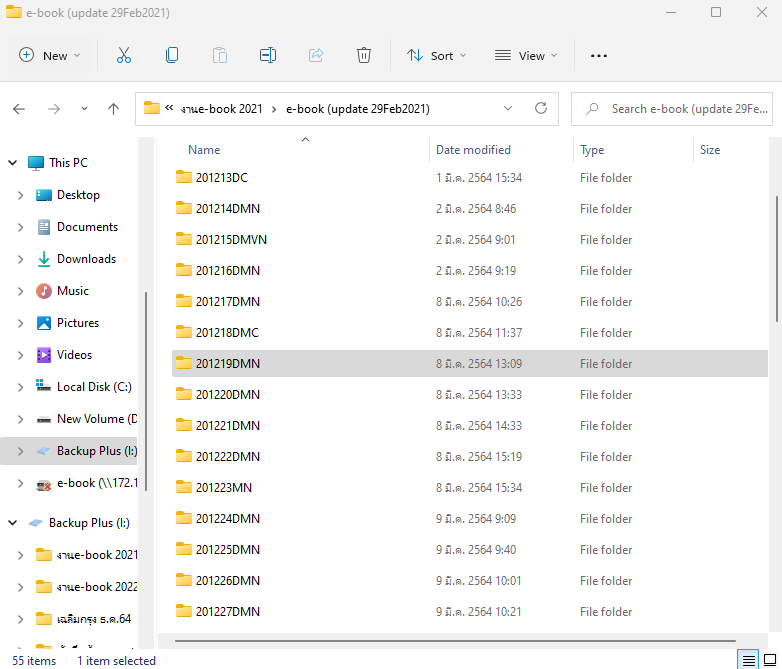 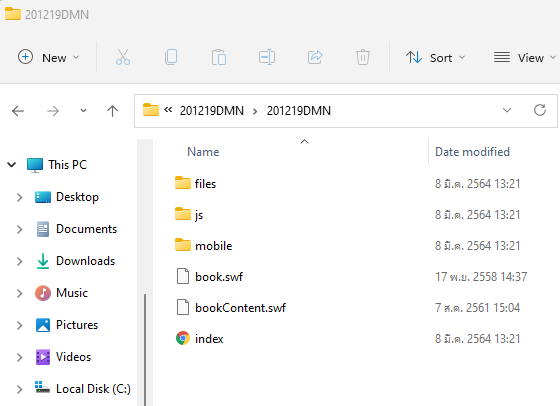 	- กรณีที่เป็นภาพ เสียง วิดีโอ เจ้าหน้าที่จะปรึกษากับผู้เชี่ยวชาญอีกครั้ง หากมีข้อเสนอแนะจากผู้เชี่ยวชาญเพิ่มเติม เจ้าหน้าที่จะปรับแต่ง เรียบเรียง หรือตัดต่อไฟล์ตามคำแนะนำของผู้เชี่ยวชาญ หากไฟล์เสร็จสมบูรณ์แล้ว เจ้าหน้าที่จะเตรียมไฟล์เพื่อที่จะอัพโหลดเผยแพร่ลงบนเว็บไซต์ศูนย์รักษ์ศิลป์ต่อไปขั้นตอนที่ 7. เจ้าหน้าที่ดำเนินการอัพโหลดไฟล์ลงบนเว็บไซต์ศูนย์รักษ์ศิลป์ โดยเบื้องต้นมีขั้นตอนดังนี้ เข้าไปที่หน้าเว็บสำหรับแอดมินของศูนย์รักษ์ศิลป์ https://apcbpi.com/bpi_admin/login/ จากนั้นคลิกไปที่ปุ่ม“องค์ความรู้”คลิกที่ปุ่ม“+เพิ่มองค์ความรู้” กรอกรายละเอียดต่างๆของไฟล์ลงในเว็บสำหรับแอดมินของศูนย์รักษ์ศิลป์ และคลิกปุ่ม “save” ดังภาพตัวอย่าง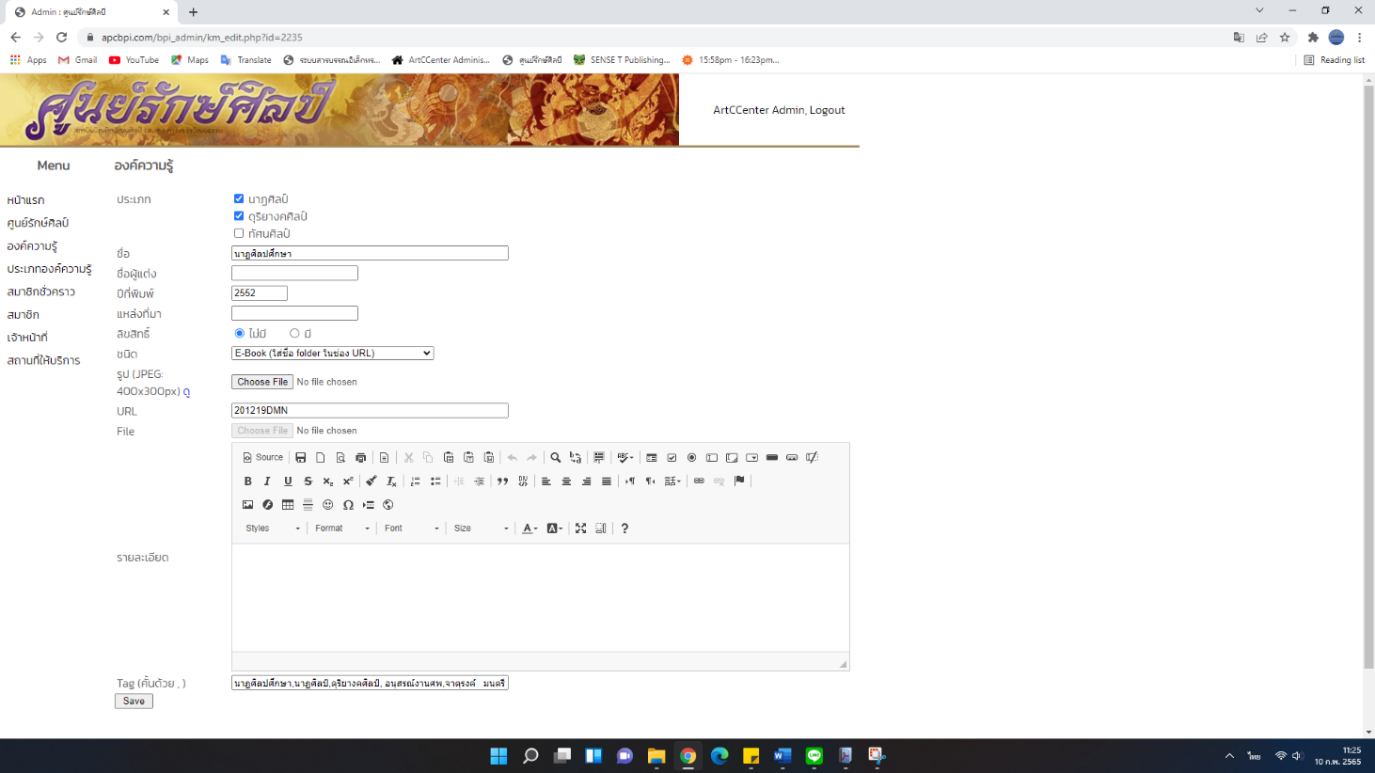 	เมื่อเสร็จแล้วข้อมูลก็จะไปปรากฏอยู่บนหน้าเว็บไซต์ศูนย์รักษ์ศิลป์ ดังภาพ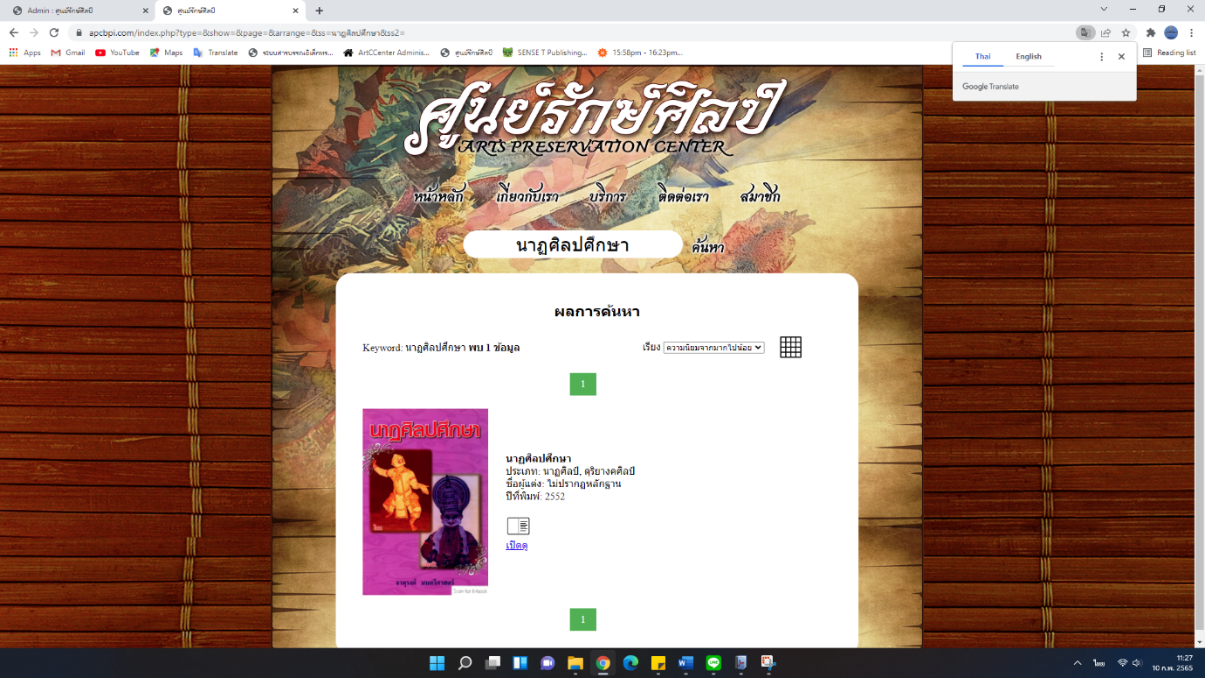 ขั้นตอนที่ 8. หากมีทรัพยากรสารสนเทศที่ยืมมาจากที่อื่น เมื่อเสร็จสิ้นกระบวนการทั้งหมดแล้ว เจ้าหน้าที่จะรวบรวมทรัพยากรสารสนเทศที่ยืมมาทั้งหมด ไม่ว่าจะเป็นหนังสือ ซีดี ดีวีดีหรือเทปคาสเซ็ท เป็นต้น นำส่งคืนให้แก่เจ้าของ ถือเป็นอันเสร็จสิ้นโดยสมบูรณ์